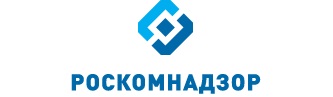 Отчето результатах деятельностиУправления Роскомнадзора по Астраханской областиза 1 квартал 2017 годаг. АстраханьСодержаниеI. Сведения о выполнении полномочий, возложенных на Управление Роскомнадзора по Астраханской областиПолномочия территориального органа установлены Положением об Управлении Федеральной службы по надзору в сфере связи, информационных технологий и массовых коммуникаций по Астраханской области, утвержденным приказом руководителя Федеральной службы по надзору в сфере связи, информационных технологий и массовых коммуникаций от 25.01.2016 № 76 (далее Положение).Штатная численность государственных служащих составляет 21 сотрудник, из них: руководство – 2 сотрудника, в сфере контроля (надзора) – 13 сотрудников По состоянию на 31 марта 2017 года в Управлении имеется информация:Объекты (надзора):(по состоянию на 31.03.2016 и 31.03.2017)Предметы надзора:Результаты проведения плановых проверок юридических лиц (их филиалов, представительств, обособленных подразделений) и индивидуальных предпринимателей (включая ПД ГМО)В первом квартале 2017 года  Управлением проведено:4 плановых мероприятий, предусмотренных Планом проведения плановых проверок и Планом деятельности Управления, из них:1 – в сфере связи и 3 – в области персональных данных.По результатам плановых проверок в отчетном периоде выявлено 8 нарушений норм  действующего законодательства, Выдано 3 предписанияРезультаты проведения плановых мероприятий систематического наблюдения, предусмотренных Планом деятельности УправленияВ отчетном периоде Управлением проведено:59 плановых мероприятий систематического наблюдения, предусмотренных Планом деятельности Управления, из них: 10 – в сфере связи,  5 – в области телерадиовещания, 21– в области средств массовой информации и 23 – в области защиты персональных данных.В течение отчетного периода отменены плановые мероприятия систематического наблюдения по следующим причинам:Обжалований действий должностных лиц, проводивших мероприятия, а также результатов проведенных СН в отчетном периоде, не было.По результатам плановых мероприятий по систематическому наблюдению выявлено:-  27 нарушений норм действующего законодательства- выдано 10 требований Уполномоченного органа в рамках ч. 3 ст. 23 Федерального закона от 27 июля 2006 г. № 152-ФЗ «О персональных данных» - административные дела не возбуждалисьРезультаты проведения внеплановых проверок юридических лиц (их филиалов, представительств, обособленных подразделений) и индивидуальных предпринимателейВнеплановые проверки Управлением проводились по основаниям, указанным в п. 2 ст. 10 Федерального закона от 26.12.2008 № 294-ФЗ «О защите прав юридических лиц и индивидуальных предпринимателей при осуществлении государственного контроля (надзора) и муниципального контроля, а именно:- поступления обращений и заявлений граждан, ИП, юридических лиц, информации от органов государственной власти о фактах нарушений целостности, устойчивости функционирования и безопасности единой сети электросвязи;- проверка исполнения ранее выданного предписанияВ отчетный период Управлением проведено:5 внеплановых мероприятий государственного контроля (надзора), из них:4 – в сфере связи,  1 – в области персональных данных.По результатам внеплановых проверок в отчетном периоде выявлено: 5 нарушений норм  действующего законодательства - выдано 3 предписания- возбуждено 6 административных дел Результаты проведения внеплановых мероприятий систематического наблюдения В отчетном периоде внеплановые мероприятия проводились по следующим основаниям:- по поручению Центрального аппарата.Так в первом квартале 2017 года  Управлением проведено:6 внеплановых мероприятий систематического наблюдения, из них 4 - в области телерадиовещания и 2 – в отношении средств массовой информацииПо результатам внеплановых мероприятий по систематическому наблюдению в отчетном периоде выявлено:- 4 нарушения норм  действующего законодательства- возбуждено 1 административное делоАдминистративная практикаВ отчетный период в ходе правоприменительной деятельности должностными лицами           Управления было составлено 228 протоколов об административном правонарушенииРезультаты рассмотрения административных делИз протоколов об АПН составленных в отчетный период и 4-м квартале 2016 рассмотрено судами мировой и арбитражной юрисдикцией 119 административных дела, 77 административных дела рассмотрены в рамках полномочий руководителем Управления. Наложено административных наказаний в виде штрафа на сумму 393500 тыс. руб.Взыскано административных штрафов на сумму 224500 тыс.руб.По результатам рассмотрения административных дел руководителем Управления вынесено 43 представления об устранении причин и условий способствовавших совершению административного правонарушения.1. Сведения о выполнении полномочий в сфере связиНадзор и контроль в сфере связи.Количество сотрудников отдела в чьи полномочия входит контроль и надзор в сфере связи на 31.03.2017 года– 5 человека (по состоянию на 31.03.2016 – 5).По состоянию на 31.03.2017 в Управление имеется информация об 3693 юридическом лице и индивидуальном предпринимателе владельце 7872 лицензии на осуществления деятельности в области оказания услуг связи на территории Астраханской области, о 12272 зарегистрированных  РЭС, о 2 зарегистрированных ВЧУ и 25 франкировальных машин.Объекты надзораСравнительный анализ объектов надзора в 2016 и 2017г.Результаты контрольно-надзорных мероприятий в сфере связиВ отчетном периоде проведено контрольно-надзорных мероприятий (КНМ):а) проверки ЮЛ и ИП, включая проверки ПОДФТ:Внеплановые проверки:В целях проверки информации от Управления по Астраханской области филиала ФГУП «РЧЦ ЦФО» в Южном и Северо-кавказском федеральных округах проведены следующие внеплановые проверки б) мероприятия СН Плановые мероприятияВнеплановые мероприятияКоличественный и качественный анализ мер, не связанных с административной и судебной практикой, по выявленным в ходе исполнения функции государственного контроля (надзора) нарушениям обязательных требований, не связанных с административной и судебной практикойПредписанияРезультаты административной и судебной практики как по делам, связанным с административными правонарушениями, так и по иным делам (исковое производство, оспаривание ненормативного правового акта и др.), с перечислением проигранных в суде дел и описанием причин принятия судом решения не в пользу Управления Роскомнадзора по Астраханской области.В течение отчетного периода по итогам проведенного контроля (надзора) в рамках полномочий Управления:- составлено 192 протокола;- рассмотрено 160 протоколов в том числе и протоколы составленные в 4-м квартале 2016г.Результаты рассмотрения административных дел.Из протоколов об АПН составленных в 4-м квартале 2016г. и 1-м квартале 2017г. рассмотрено 160 административных дел.  Сумма наложенных штрафов составила 377500 тыс. руб. из них взыскано 224500 тыс. руб.По результатам рассмотрения административных дел в отчетном периоде руководителем Управления вынесено 43 представления об устранении причин и условий способствовавших совершению административного правонарушения.Административная практика В соответствии с Регламентом взаимодействия Россвязи и Роскомнадзора при осуществлении контроля и надзора за исполнением операторами универсального обслуживания требований установленных приказом Министерства связи и массовых коммуникаций Российской Федерации от 16.09.2008 № 41 «Об утверждении Порядка представления сведений о базе расчета обязательных отчислений (неналоговых платежей). На основании заявлений о привлечении к административной ответственности Федерального агентства связи о не представление сведений о базе расчета обязательных отчислений (неналоговых платежей) в резерв универсального обслуживания Управлением составлено 2 протокола об административном правонарушении в отношении операторов связи предусмотренные частью 3 статьи 14.1 КоАП РФ.Также, во исполнение поручения ЦА Роскомнадзора от 22.04.2015 № 07ИО-35234 сотрудниками Управления совместно с сотрудниками УМВД г. Астрахани проводятся рейды по выявлению незаконной продажи sim-карт, и привлечению к административной ответственности в соответствии со ст. 13.29, ст. 13.30 КоАП РФ. В период с 01.01.2017 по 31.03.2017 проведено 12 совместных рейдов, по результатам которых нарушений  статьи 44 Федерального закона от 7 июля 2003 года N 126-ФЗ "О связи", не выявлено. В отчетном периоде поступил 31 акт мониторинга АС «Ревизор» по результатам рассмотрения актов составлено 20 протоколов об АП дела сформированы направлены в суд. По результатам рассмотрения административных дел получены решения в отношении должностных лиц 15 решений о привлечении к административной ответственности, 5 решений Астраханского Арбитражного суда в отношении юридических лиц, из них 2 решения с отказом в привлечение к административной ответвенности в связи с отсутствуем состава и истечением срока привлечения к административной ответственности.Решением Арбитражного суда Астраханской области от 17.02.2017 отказано в удовлетворении заявленных требований о привлечении к административной ответственности по ч. 3 ст. 14.1 КоАП РФ в отношении оператора связи ООО «Астраханская региональная телекоммуникационная компания» (далее – Общество) по ч. 3 ст.14.1 КоАП РФ, по причине представления Обществом в ходе  судебного заседания сведений о неоказании услуг связи в период выявления нарушения и составления протокола об административном правонарушении (приложение решение ООО «АРТК»).Исполнение полномочий в рамках Федерального закона от 27.07.2006 № 149-ФЗ «Об информации, информационных технологиях и о защите информации»С 2015 года Управлением организован мониторинг поступающих исковых заявлений органов прокуратуры, а также решений районных судов Астраханской области  по вопросам признания информации в сети «Интернет» запрещенной к распространению на территории Российской Федерации, в рамках статьи 15.1 Федерального закона от 27.07.2006 № 149-ФЗ «Об информации, информационных технологиях и о защите информации» (далее – Федеральный закон № 149-ФЗ). В 1-м квартале 2017 года в ходе анализа заявлений, Управлением в адреса районных судов, рассматривающих исковые заявления, было направлено: 179 ходатайства о рассмотрении дел в отсутствии представителя Управления;2 заявления в рамках статьи 202 ГПК РФ, об исправлении описок допущенных в решениях судов. Данные описки носили характер опечаток, при указании в резолютивной  части решения суда доменных имен, либо URL-адресов;Всего за 1 квартал 2017 год Управлением в адрес ЦА Роскомнадзора направлено 48 решений вступивших в законную силу, о признании информации в сети-Интернет запрещенной к распространению на территории РФ.Также в 1 квартале 2017 года Управлением получено и проанализировано 48 вступивших в законную силу решений районных судов о признании информации в сети «Интернет» запрещенной к распространению на территории Российской Федерации. Данные решения своевременно внесены в АРМ ЕАИС.	Кроме того в 1 квартале 2017 Управлением было получено 14 заявлений органов ФСБ, МВД и прокуратуры Астраханской области, об ограничении доступа к сетевым адресам распространяющих экстремистскую информация, признанной таковой судом и внесенную в федеральный список экстремистских материалов. Данные заявления внесены в АРМ ЕАИС.Ведение реестров и учетаВедение реестра операторов, занимающих существенное положение в сети связи общего пользования.Управление осуществляет обеспечение ведения Реестра путём сбора, проверки и направления в Центральный аппарат Роскомнадзора отчётных форм, предусмотренных Положением о ведении реестра операторов, занимающих существенное положение в сети связи общего пользования, утвержденным приказом Мининформсвязи России от 19.05.2005 года № 55.На территории Астраханской области действует 26 операторов связи, которые подают формы в соответствии с приказом Мининформсвязи России от 19.05.2005 года № 55 для принятия решения по вопросу включения в Реестр операторов, занимающих существенное положение в сети общего пользования. Количество сотрудников, в должностных регламентах которых установлено исполнение полномочия – 1(в 2015 году - 1). Осуществление обеспечения ведения Реестра путём сбора, проверки и направления в Центральный аппарат Роскомнадзора отчётных форм осуществляется 1 сотрудником отдела.В отчетном периоде направлено 26 запросов о представлении сведений по формам в соответствии с приказом Мининформсвязи России от 19.05.2005 года № 55. По результатам получено и размещено в ЕИС 2.0 37 отчетных форм предусмотренных приказом Мининформсвязи России от 19.05.2005 года № 55. В соответствии с запросом ЦА Роскомнадзора представлен перечень операторов связи обязанных представлять сведения.Доля полномочий – 0,02Полномочия по обеспечению ведения Реестра операторов, занимающих существенное положение в сети общего пользования, осуществляются в полном объёме и в установленные сроки.Внеплановые мероприятия по исполнению полномочия не осуществлялись.Нарушения сотрудниками административных процедур и требований нормативных правовых актов, указаний руководства Роскомнадзора отсутствуют.Предложения по повышению эффективности исполнения полномочия отсутствуют.Проблемы при исполнении полномочия в отчетном периоде не выявлены.1.1.2. Ведение учета зарегистрированных радиоэлектронных средств и высокочастотных устройств гражданского назначения. (ЕИС, ведение журнала учёта выданных разрешительных документов в бумажном виде)Количество сотрудников, в должностных регламентах которых установлено исполнение полномочия – 1Доля полномочий –0,3Средняя нагрузка на сотрудника – 1757  регистрации (перерегистрация), выдача разрешений267 владельцев радиоэлектронных средств различного назначения и высокочастотных устройств.- на регистрационном учёте состоит – 12272 действующих РЭС и ВЧУ гражданского назначения.Учёт осуществляется с помощью ЕИС РКН, ведение журнала учёта выданных разрешительных документов в бумажном виде.Нарушения сотрудниками административных процедур и требований нормативных правовых актов, указаний руководства Роскомнадзора при выполнении полномочия отсутствуют.Проблемы при исполнении полномочия в отчетном периоде не выявленыВедение учета выданных разрешений на применение франкировальных машин.Количество сотрудников, в должностных регламентах которых установлено исполнение полномочия – 1Доля полномочия – 0,07Учёт ведётся посредством ЕИС Роскомнадзора, а также ведением журналов учёта выданных разрешений как в электронном, так и бумажном виде.Средняя нагрузка на сотрудника – 1  регистрация (перерегистрация)Нарушения сотрудниками административных процедур и требований нормативных правовых актов, указаний руководства Роскомнадзора при выполнении полномочия отсутствуют.Предложения по повышению эффективности исполнения полномочия отсутствуют.Проблемы при исполнении полномочия в отчетном периоде не выявлены.Надзор и контроль1.2.1. Государственный контроль и надзор за выполнением операторами связи требований по внедрению системы оперативно-розыскных мероприятий.Количество лицензий, в отношении которых исполняется полномочие –7461.Количество сотрудников, в должностных регламентах которых установлено исполнение полномочия – 4 сотрудника.Доля полномочия – 0,13Объемы и результаты выполнения плановых мероприятий по исполнению полномочияОбъемы и результаты проведения внеплановых мероприятий по исполнению полномочияВ 1-м квартале 2017 г. исполнение полномочия в плане деятельности Управления не запланировано. Внеплановых мероприятий не проводилось.Нарушения сотрудниками административных процедур и требований нормативных правовых актов, указаний руководства Роскомнадзора при выполнении полномочия отсутствуют.Предложения по повышению эффективности исполнения полномочия отсутствуют.Проблемы при исполнении полномочия в отчетном периоде не выявлены.1.2.2. Государственный контроль и надзор за использованием в сети связи общего пользования, технологических сетях и сетях связи специального назначения (в случае их присоединения к сети связи общего пользования) средств связи, прошедших обязательное подтверждение соответствия установленным требованиям.Количество лицензий, в отношении которых исполняется полномочие – 7872.Количество сотрудников, в должностных регламентах которых установлено исполнение полномочия – 4 сотрудника.Доля полномочия – 0,15Объемы и результаты выполнения плановых мероприятий по исполнению полномочияОбъемы и результаты проведения внеплановых мероприятий по исполнению полномочияВ 1-м квартале 2017 г. исполнение полномочия в плане деятельности Управления не запланировано. Внеплановых мероприятий не проводилось.Нарушения сотрудниками административных процедур и требований нормативных правовых актов, указаний руководства Роскомнадзора при выполнении полномочия отсутствуют.Предложения по повышению эффективности исполнения полномочия отсутствуют.Проблемы при исполнении полномочия в отчетном периоде не выявлены.1.2.3. Государственный контроль и надзор за соблюдением операторами связи требований к метрологическому обеспечению оборудования, используемого  для учета объема оказанных услуг (длительности соединения и объема трафика).Количество лицензий, в отношении которых исполняется полномочие – 7057.Количество сотрудников, в должностных регламентах которых установлено исполнение полномочия – 4 сотрудника.Доля полномочия – 0,15Объемы и результаты выполнения плановых мероприятий по исполнению полномочияОбъемы и результаты проведения внеплановых мероприятий по исполнению полномочияВ 1-м квартале 2017 г. исполнение полномочия в плане деятельности Управления не запланировано. Внеплановых мероприятий не проводилось.Нарушения сотрудниками административных процедур и требований нормативных правовых актов, указаний руководства Роскомнадзора при выполнении полномочия отсутствуют.Предложения по повышению эффективности исполнения полномочия отсутствуют.Проблемы при исполнении полномочия в отчетном периоде не выявлены.1.2.4. Государственный контроль и надзор за выполнением операторами связи требований к защите сетей связи от несанкционированного доступа к ним и передаваемой по ним информации.Количество лицензий, в отношении которых исполняется полномочие –7872.Количество сотрудников, в должностных регламентах которых установлено исполнение полномочия – 4 сотрудника.Доля полномочия – 0,17Объемы и результаты выполнения плановых мероприятий по исполнению полномочияОбъемы и результаты проведения внеплановых мероприятий по исполнению полномочияВ 1-м квартале 2017 г. исполнение полномочия в плане деятельности Управления не запланировано. Внеплановых мероприятий не проводилось.Нарушения сотрудниками административных процедур и требований нормативных правовых актов, указаний руководства Роскомнадзора при выполнении полномочия отсутствуют.Предложения по повышению эффективности исполнения полномочия отсутствуют.Проблемы при исполнении полномочия в отчетном периоде не выявлены.1.2.5. Государственный контроль и надзор за соблюдением нормативов частоты сбора письменной корреспонденции из почтовых ящиков, ее обмена, перевозки и доставки, а также контрольных сроков пересылки почтовых отправлений и почтовых переводов денежных средств.Количество лицензий, в отношении которых исполняется полномочие - 407.Количество сотрудников, в должностных регламентах которых установлено исполнение полномочия – 4 сотрудников.Доля полномочия – 0,15Объемы и результаты выполнения плановых мероприятий по исполнению полномочияОбъемы и результаты проведения внеплановых мероприятий по исполнению полномочияСредняя нагрузка на сотрудника – 0,5 мероприятия Проведена 1 плановая выездная проверка в отношении ООО «СПСР-ЭКСПРЕСС» по результатам проверки нарушений не выявлено.В 1 квартале 2017 запланировано и проведено 1 мероприятие систематического наблюдения в отношении  оператора почтовой связи ФГУП «Почта России» по лицензии № 108074, в результате которого выявлены нарушения обязательных требований:а) подп. «а» п. 6 Нормативов частоты сбора из почтовых ящиков, обмена, перевозки и доставки письменной корреспонденции, а так же контрольные сроки пересылки письменной корреспонденции, утвержденных постановлением Правительства Российской Федерации от 24.03.2006 № 160 (нарушение сроков пересылки писем межобластного потока);б) ст. 16 Федерального закона от 17.07.1999 № 176 – ФЗ «О почтовой связи»;в) п. 5 Условий осуществления деятельности в соответствии с лицензией № 108074;г) п. «а» ст. 46 Правил оказания услуг почтовой связи, утвержденные  приказом Минкомсвязи России от 31.07.2014 № 234.На основании письма Роскомнадзора от 23.12.2011 № ИО – 27952 заключение о результатах систематического наблюдения, переданы в Головное Управление Роскомнадзора по Центральному федеральному округу, для принятия мер реагирования, в т.ч. возбуждения административного дела.Нарушения сотрудниками административных процедур и требований нормативных правовых актов, указаний руководства Роскомнадзора при выполнении полномочия отсутствуют.Предложения по повышению эффективности исполнения полномочия отсутствуют.Проблемы при исполнении полномочия в отчетном периоде не выявлены.Диаграмма прохождения письменной корреспонденции межобластного и внутриобластного потока в контрольные сроки (Астраханская область) 2016-2017 год1.2.6. Государственный контроль и надзор за соблюдением операторами связи требований к оказанию услуг связи.Количество лицензий, в отношении которых исполняется полномочие -7872.Количество сотрудников, в должностных регламентах которых установлено исполнение полномочия – 4 сотрудника.Доля полномочия – 0,54Объемы и результаты выполнения плановых мероприятий по исполнению полномочияОбъемы и результаты проведения внеплановых мероприятий по исполнению полномочияСредняя нагрузка на сотрудника – 0,75 мероприятияСведения по осуществлению мероприятий государственного контроля (надзора) в отчетном периоде.Проведена 1 плановая выездная проверка в отношении ООО «СПСР-ЭКСПРЕСС» по результатам проверки нарушений не выявлено.В отчетном период запланировано и проведено 2 мероприятия систематического наблюдения в отношении  операторов связи : ПАО «Ростелеком» нарушений не выявлено.ФГУП «Почта России» по лицензии № 108074, в результате которого выявлены нарушения обязательных требований:а) подп. «а» п. 6 Нормативов частоты сбора из почтовых ящиков, обмена, перевозки и доставки письменной корреспонденции, а так же контрольные сроки пересылки письменной корреспонденции, утвержденных постановлением Правительства Российской Федерации от 24.03.2006 № 160 (нарушение сроков пересылки писем межобластного потока);б) ст. 16 Федерального закона от 17.07.1999 № 176 – ФЗ «О почтовой связи»;в) п. 5 Условий осуществления деятельности в соответствии с лицензией № 108074;г) п. «а» ст. 46 Правил оказания услуг почтовой связи, утвержденные  приказом Минкомсвязи России от 31.07.2014 № 234.На основании письма Роскомнадзора от 23.12.2011 № ИО – 27952 заключение о результатах систематического наблюдения, переданы в Головное Управление Роскомнадзора по Центральному федеральному округу, для принятия мер реагирования, в т.ч. возбуждения административного дела.Нарушения сотрудниками административных процедур и требований нормативных правовых актов, указаний руководства Роскомнадзора при выполнении полномочия отсутствуют.Предложения по повышению эффективности исполнения полномочия отсутствуют.Проблемы при исполнении полномочия в отчетном периоде не выявлены.Эксперты к проведению не привлекались. Согласований с органами прокуратуры проведения внеплановых выездных проверок не требовалось.	1.2.7. Государственный контроль и надзор за соблюдением требований к порядку использования франкировальных машин и выявления франкировальных машин, не разрешенных к использованию.Количество разрешений, в отношении которых исполняется полномочие - 24.Количество сотрудников, в должностных регламентах которых установлено исполнение полномочия –1 сотрудников.Доля полномочия – 0,11Предложения по повышению эффективности исполнения полномочия отсутствуют.Проблемы при исполнении полномочия в отчетном периоде не выявлены.1.2.8. Государственный контроль и надзор за соблюдением требований к построению сетей электросвязи и почтовой связи, требований к проектированию, строительству, реконструкции и эксплуатации сетей и сооружений связи.Количество лицензий, в отношении которых исполняется полномочие –7872.Количество сотрудников, в должностных регламентах которых установлено исполнение полномочия - 4 сотрудника.Доля полномочия – 0,12Объемы и результаты выполнения плановых мероприятий по исполнению полномочий         Объемы и результаты проведения внеплановых мероприятий по исполнению полномочияВ 1-м квартале 2017 г. исполнение полномочия в плане деятельности Управления не запланировано. Внеплановых мероприятий не проводилось.Нарушения сотрудниками административных процедур и требований нормативных правовых актов, указаний руководства Роскомнадзора при выполнении полномочия отсутствуют.Предложения по повышению эффективности исполнения полномочия отсутствуют.Проблемы при исполнении полномочия в отчетном периоде не выявлены.1.2.9. Государственный контроль и надзор за соблюдением установленных лицензионных условий и требований (далее - лицензионные условия) владельцами лицензий на деятельность по оказанию услуг в области связи.Количество лицензий, в отношении которых исполняется полномочие - 7872.Количество сотрудников, в должностных регламентах которых установлено исполнение полномочия – 4 сотрудника.Доля полномочия – 0,46.Объемы и результаты выполнения плановых мероприятий по исполнению полномочияОбъемы и результаты проведения внеплановых мероприятий по исполнению полномочияСредняя нагрузка на сотрудника – 0,75 мероприятияСведения по осуществлению мероприятий государственного контроля (надзора) в отчетном периоде.Проведено 1 плановая выездная проверка в отношении ООО «СПСР-ЭКСПРЕСС» по результатам проверки нарушений не выявлено.В отчетном период запланировано и проведено 2 мероприятия систематического наблюдения в отношении  операторов связи : ПАО «Ростелеком» нарушений не выявлено.ФГУП «Почта России» по лицензии № 108074, в результате которого выявлены нарушения обязательных требований:а) подп. «а» п. 6 Нормативов частоты сбора из почтовых ящиков, обмена, перевозки и доставки письменной корреспонденции, а так же контрольные сроки пересылки письменной корреспонденции, утвержденных постановлением Правительства Российской Федерации от 24.03.2006 № 160 (нарушение сроков пересылки писем межобластного потока);б) ст. 16 Федерального закона от 17.07.1999 № 176 – ФЗ «О почтовой связи»;в) п. 5 Условий осуществления деятельности в соответствии с лицензией № 108074;г) п. «а» ст. 46 Правил оказания услуг почтовой связи, утвержденные  приказом Минкомсвязи России от 31.07.2014 № 234.На основании письма Роскомнадзора от 23.12.2011 № ИО – 27952 заключение о результатах систематического наблюдения, переданы в Головное Управление Роскомнадзора по Центральному федеральному округу, для принятия мер реагирования, в т.ч. возбуждения административного дела.Нарушения сотрудниками административных процедур и требований нормативных правовых актов, указаний руководства Роскомнадзора при выполнении полномочия отсутствуют.Предложения по повышению эффективности исполнения полномочия отсутствуют.Проблемы при исполнении полномочия в отчетном периоде не выявлены.Эксперты к проведению не привлекались. Согласований с органами прокуратуры проведения внеплановых выездных проверок не требовалось.1.2.10. Государственный контроль и надзор за соблюдением операторами связи требований к пропуску трафика и его маршрутизации.Количество лицензий, в отношении которых исполняется полномочие – 6268.Количество сотрудников, в должностных регламентах которых установлено исполнение  полномочия – 3 сотрудника.Доля полномочия – 0,11Объемы и результаты выполнения плановых мероприятий по исполнению полномочияОбъемы и результаты проведения внеплановых мероприятий по исполнению полномочияВ 1-м квартале 2017 г. исполнение полномочия в плане деятельности Управления не запланировано. Внеплановых мероприятий не проводилось.Предложения по повышению эффективности исполнения полномочия отсутствуют.Проблемы при исполнении полномочия в отчетном периоде не выявлены.1.2.11. Государственный контроль и надзор за соблюдением требований к порядку распределения ресурса нумерации единой сети электросвязи Российской Федерации.Количество лицензий, в отношении которых исполняется полномочие - 846Количество сотрудников, в должностных регламентах которых установлено исполнение полномочия – 4 сотрудника.Доля полномочия – 0,11Объемы и результаты выполнения плановых мероприятий по исполнению полномочияОбъемы и результаты проведения внеплановых мероприятий по исполнению полномочияВ 1 квартале 2017 г. исполнение полномочия в плане деятельности Управления не запланировано. Внеплановых мероприятий не проводилось.Предложения по повышению эффективности исполнения полномочия отсутствуют.Проблемы при исполнении полномочия в отчетном периоде не выявлены.1.2.12. Государственный контроль и надзор за соблюдением операторами связи требований к использованию выделенного им ресурса нумерации в соответствии с установленным порядком использования ресурса нумерации единой сети электросвязи Российской Федерации.Количество лицензий, в отношении которых исполняется полномочие - 846Количество сотрудников, в должностных регламентах которых установлено исполнение полномочия – 4 сотрудника.Доля полномочия – 0,13Объемы и результаты выполнения плановых мероприятий по исполнению полномочияОбъемы и результаты проведения внеплановых мероприятий по исполнению полномочияВ 1 квартале 2017 г. исполнение полномочия в плане деятельности Управления не запланировано. Внеплановых мероприятий не проводилось.Предложения по повышению эффективности исполнения полномочия отсутствуют.Проблемы при исполнении полномочия в отчетном периоде не выявлены.1.2.13. Государственный контроль и надзор за соблюдением организациями почтовой связи порядка фиксирования, хранения и представления информации о денежных операциях, подлежащих контролю в соответствии с законодательством Российской Федерации  а также организации ими внутреннего контроля.Количество лицензий, в отношении которых исполняется полномочие - 5.Количество сотрудников, в должностных регламентах которых установлено исполнение полномочия – 4 сотрудникаДоля полномочия – 0,23Объемы и результаты выполнения плановых мероприятий по исполнению полномочияОбъемы и результаты проведения внеплановых мероприятий по исполнению полномочияСредняя нагрузка на сотрудника – 0,25 мероприятияНарушения сотрудниками административных процедур и требований нормативных правовых актов, указаний руководства Роскомнадзора при выполнении полномочия отсутствуют.Предложения по повышению эффективности исполнения полномочия отсутствуют.Проблемы при исполнении полномочия в отчетном периоде не выявлены.Сведения по осуществлению мероприятий государственного контроля (надзора) в отчетном периодеВ отчетном периоде проведено 1 плановое систематическое мероприятие в отношении ФГУП «Почта России». В ходе мероприятия нарушений не выявлено. Эксперты к проведению не привлекались. Внеплановые выездные проверки не проводились. Согласований с органами прокуратуры проведения внеплановых выездных проверок не требовалось.1.2.14. Государственный контроль и надзор за соблюдением пользователями радиочастотного спектра требований к порядку его использования, норм и требований к параметрам излучения (приема) радиоэлектронных средств и высокочастотных устройств гражданского назначения.Количество РЭС и ВЧУ, в отношении которых исполняется полномочие - 12272.Количество сотрудников, в должностных регламентах которых установлено исполнение полномочия – 3 сотрудника.Доля полномочия – 0,21Объемы и результаты выполнения плановых мероприятий по исполнению полномочияОбъемы и результаты проведения внеплановых мероприятий по исполнению полномочияСредняя нагрузка на сотрудника – 2,67 мероприятияНарушения сотрудниками административных процедур и требований нормативных правовых актов, указаний руководства Роскомнадзора при выполнении полномочия отсутствуют.Проблемы при исполнении полномочия в отчетном периоде не выявлены.Сведения по осуществлению мероприятий государственного контроля (надзора) в отчетном периодеВ отчетном периоде запланировано и проведено 8 плановых мероприятий систематического наблюдения  в отношении ПАО «МегаФон», ПАО «МТС», ПАО «Вымпел-Коммуникации», ООО НТС «Реал», ООО «Техноком Групп, ООО «Скартел», ООО «Престиж-Интернет», ОАО «РЖД». В ходе мероприятия нарушений не выявлено. Эксперты к проведению не привлекались. Внеплановые выездные проверки не проводились. Согласований с органами прокуратуры проведения внеплановых выездных проверок не требовалось.1.2.15. Государственный контроль и надзор за соблюдением пользователями радиочастотного спектра требований к порядку его использования, норм и требований к параметрам излучения (приема) радиоэлектронных средств и высокочастотных устройств гражданского назначения, включая надзор с учетом сообщений (данных), полученных в процессе проведения радиочастотной службой радиоконтроля.Количество РЭС и ВЧУ, в отношении которых исполняется полномочие - 12272.Количество сотрудников, в должностных регламентах которых установлено исполнение полномочия – 3 сотрудника.Доля полномочия – 0,21Объемы и результаты выполнения плановых мероприятий по исполнению полномочия        Объемы и результаты проведения внеплановых мероприятий по исполнению полномочияСредняя нагрузка на сотрудника – 3,67 мероприятийНарушения сотрудниками административных процедур и требований нормативных правовых актов, указаний руководства Роскомнадзора при выполнении полномочия отсутствуют.Предложения по повышению эффективности исполнения полномочия отсутствуют.Проблемы при исполнении полномочия в отчетном периоде не выявлены.Сведения по осуществлению мероприятий государственного контроля (надзора) в отчетном периодеВ отчетном периоде запланировано и проведено 8 плановых мероприятий систематического наблюдения  в отношении ПАО «МегаФон», ПАО «МТС», ПАО «Вымпел-Коммуникации», ООО НТС «Реал», ООО «Техноком Групп, ООО «Скартел», ООО «Престиж-Интернет», ЗАО «Кнауф ГипсБаскунчак». В ходе мероприятия нарушений не выявлено. Для рассмотрения информации полученной из Управления по Астраханской области филиала ФГУП «РЧЦ ЦФО» в Южном и Северо-Кавказском федеральных округах, проведено 3 внеплановых документарных проверок в отношении ПАО «МТС», Техноком Групп» и ПАО «ВымпелКом» По итогам проверок выявлены нарушения:- п. 1 ст. 24 Федерального закона от 07.07.2003 № 126-ФЗ «О связи»- п. 5 ст. 22 Федерального закона от 07.07.2003 № 126-ФЗ «О связи». По итогам проведения надзорных мероприятий выданы предписания. Составлено 6 протоколов об административных правонарушениях из них по ч. 1 ст. 13.4 КоАП РФ-2 протокола и по ч. 2 ст. 13.4 КоАП РФ-4 протокола.В течение 1 квартала 2017 года в адрес Управления поступило 60 актов радиоконтроля.  По результатам рассмотрения актов Управлением составлено 109 протоколов об административных правонарушениях предусмотренных ч. 1 и ч. 2 ст. 13.4 КоАП РФ. В течение 1 квартала 2017 года в адрес Управления по Астраханской области филиала ФГУП «РЧЦ ЦФО» в Южном и Северо-Кавказском федеральных округа направлено 6 писем о принятых мерах по поступившим актам радиоконтроля.Также во исполнении поручения Роскомнадзора, а также в соответствии с постановлением Правительства РФ от 10 сентября 2007 №575 «Об утверждении правил оказания телепатических услуг связи» Управлением еженедельно, совместно с сотрудниками  Астраханского филиала ФГУП «РЧЦ ЦФО» в СКФО и ЮФО на постоянной основе осуществляется мониторинг wi-fi точек в пунктах коллективного доступа, на предмет осуществления владельцами wi-fi устройств идентификации пользователей при подключении к соответствующим точкам.Так, всего за 1 квартал 2017 было проанализировано 60 пунктов коллективного доступа, осуществляющих предоставление wi-fi сетей. Порядка 80 % wi-fi точек не осуществляют идентификацию пользователей в нарушении п.17.1  постановления Правительства РФ от 10 сентября 2007 №575. Результаты данного мониторинга направляются в УФСБ по Астраханкой области, для принятия мер реагирования в рамках представленных полномочий. Мероприятия проведены в установленные сроки. Эксперты к проведению не привлекались. Согласований с органами прокуратуры проведения внеплановых выездных проверок не требовалось.Сведения по осуществлению мероприятий государственного контроля (надзора) в отчетном периоде.1.2.16. Государственный контроль и надзор за соблюдением требований к присоединению сетей электросвязи к сети связи общего пользования, в том числе к условиям присоединения.Количество лицензий, в отношении которых исполняется полномочие - 4010.Количество сотрудников, в должностных регламентах которых установлено исполнение полномочия – 1 сотрудник.Доля полномочия – 0,02.В 1 квартале 2017 г. исполнение полномочия в плане деятельности Управления не запланировано. Внеплановых мероприятий не проводилось.Предложения по повышению эффективности исполнения полномочия отсутствуют.Проблемы при исполнении полномочия в отчетном периоде не выявлены.1.2.17. Рассмотрение обращений операторов связи по вопросам присоединения сетей электросвязи и взаимодействия операторов связи, принятие по ним решения и выдача предписания в соответствии с федеральным закономКоличество сотрудников, в должностных регламентах которых установлено исполнение полномочия – 1 сотрудник.Доля полномочия – 0,06В отчетный период обращений операторов связи по вопросам присоединения сетей электросвязи в Управление  не поступало.1.3. Разрешительная деятельность в сфере связи.1.3.1. Выдача разрешений на применение франкировальных машин.Количество франкировальных машин, в отношении которых исполнено полномочие – 1.Количество сотрудников, в должностных регламентах которых установлено исполнение полномочия – 1 сотрудника.Доля полномочия – 0,08- Средняя нагрузка на сотрудника – 1  мероприятиеПредложения по повышению эффективности исполнения полномочия отсутствуют.Проблемы при исполнении полномочия в отчетном периоде не выявлены.1.3.2. Выдача разрешений на судовые радиостанции, используемые на морских судах, судах внутреннего плавания и судах смешанного (река-море) плавания.Количество разрешений на судовые радиостанций, используемые на морских судах, судах внутреннего плавания и судах смешанного (река-море) плавания, в отношении которых исполнено полномочие – 21Количество сотрудников, в должностных регламентах которых установлено исполнение полномочия – 1 сотрудника.Доля полномочия – 0,3 Средняя нагрузка на сотрудника – 39 действийНарушения сотрудниками административных процедур и требований нормативных правовых актов, указаний руководства Роскомнадзора при выполнении полномочия отсутствуют.Предложения по повышению эффективности исполнения полномочия отсутствуют.Проблемы при исполнении полномочия в отчетном периоде не выявлены.1.3.3. Регистрация радиоэлектронных средств и высокочастотныхустройств гражданского назначения.Количество радиоэлектронных средств и высокочастотных устройств гражданского назначения, в отношении которых исполнено полномочие – 3032Количество сотрудников, в должностных регламентах которых установлено исполнение полномочия – 1 сотрудник.Доля полномочия – 0,3- Средняя нагрузка на сотрудника – 1093 регистрации (перерегистрации), аннулирования.Нарушения сотрудниками административных процедур и требований нормативных правовых актов, указаний руководства Роскомнадзора при выполнении полномочия отсутствуют.Предложения по повышению эффективности исполнения полномочия отсутствуют.Проблемы при исполнении полномочия в отчетном периоде не выявлены.1.3.4. Участие в работе приемочных комиссий по вводу в эксплуатацию сооружений связи.Количество объектов, в отношении которых управлением принято участие в работе приемочных комиссий по вводу в эксплуатацию сооружений связи - 10Количество сотрудников, в должностных регламентах которых установлено исполнение полномочия– 1 сотрудника.Доля полномочия – 0,1Объемы и результаты выполнения мероприятий по исполнению полномочия- Средняя нагрузка на сотрудника – 101.4. Сведения об осуществлении приема граждан и обеспечения своевременного и полного рассмотрения устных и письменных обращений граждан, принятия по ним решений и направления заявителям ответов в установленный законодательством Российской Федерации срок.Количество поступивших обращений в области связи 63- Количество сотрудников, в должностных регламентах которых установлено исполнение полномочия – 4Объемы и результаты выполнения мероприятий по исполнению полномочия       Тематика поступивших обращений- Средняя нагрузка на сотрудника – 15,5  обращенияНарушения сотрудниками административных процедур и требований нормативных правовых актов, указаний руководства Роскомнадзора при выполнении полномочия отсутствуют.Предложения по повышению эффективности исполнения полномочия отсутствуют.Сведения по исполнению полномочия разрешительной и регистрационной деятельности, деятельности по работе с обращениями:Сведения о выполнении полномочий в сфере массовых коммуникаций.Количество сотрудников отдела по защите прав субъектов персональных данных, надзора в сфере массовых коммуникаций и информационных технологий, в чьи полномочия входит осуществление контроля и надзора в сфере массовых коммуникаций на 31.03.2017 года– 4 человека.Объекты надзора в сфере массовых коммуникаций (по состоянию на 31.03.2016 и 31.03.2017)Распределения предметов надзора в сфере массовых коммуникаций по типуПериодические печатные изданияЭлектронные СМИРезультаты контрольно-надзорных мероприятий в сфере СМИа) проверки ЮЛ и ИП:б) мероприятия СН:В 1-ом квартале 2017 г. отменено (не проведено)  проведение 2-х плановых мероприятий систематического наблюдения, по следующим основаниям:Вместе с тем в отчетном периоде проведено 6 внеплановых мероприятий систематического наблюдения по следующим причинам:Результаты административной и судебной практики как по делам, связанным с административными правонарушениями, так и по иным делам (исковое производство, оспаривание ненормативного правового акта, и др.), с перечислением проигранных в суде дел и описанием причин принятия судом решения не в пользу Управления Роскомнадзора по Астраханской области.В 1-м квартале 2017 года по итогам проведенного контроля (надзора) в рамках полномочий Управления:- составлено  3  протокола об административном правонарушении;- рассмотрен 1  протокол об административном правонарушении2.1. Ведение реестров и учета в сфере массовых коммуникаций.2.1.1. Ведение реестра средств массовой информации, продукция которыхпредназначена для распространения на территории субъектаРоссийской Федерации, муниципального образования.Количество СМИ, в отношении которых исполнено полномочие – 11Количество сотрудников, в должностных регламентах которых установлено исполнение полномочия – 1 сотрудник.Доля полномочий – 0,04Средняя нагрузка на сотрудника –11 перерегистраций, аннулирования                     В отчетном периоде ведение реестра СМИ, продукция которых предназначена для распространения на территории Астраханской области,  осуществлялась в соответствии с требованиями ведения регистрирующим органом реестра зарегистрированных средств массовой информации, утвержденным приказом Роскомнадзора от 20.02.2012 № 1036 (зарегистрирован в Минюсте России 20.02.2012, рег. № 23273). Реестр ведется в электронном виде в ЕИС Роскомнадзора с формированием электронного образа средства массовой информации и на бумажных носителях с формированием регистрационного дела, содержащего оригиналы регистрационных документов, копии свидетельства о регистрации.     В отчетный период сотрудники Управления давали устные разъяснения по вопросам регистрации СМИ, оказывали методическую помощь по оформлению документов на регистрацию и переоформление СМИ.      Результаты регистрационной деятельности в сфере СМИ ежемесячно публикуются на сайте Управления Роскомнадзор по Астраханской области.     Нарушения сотрудниками административных процедур и требований нормативных правовых актов, указаний руководства Роскомнадзора при выполнении полномочия отсутствуют.    Предложения по повышению эффективности исполнения полномочия отсутствуют.    Проблемы при исполнении полномочия в отчетном периоде не выявлены.2.1.2. Ведение реестра плательщиков страховых взносов в государственные внебюджетные фонды – российских организаций и индивидуальных предпринимателей по производству, выпуску в свет (в эфир) и (или) изданию средств массовой информации (за исключением средств массовой информации, специализирующихся на сообщениях и материалах рекламного и (или) эротического характера) и предоставление выписок из него.Количество средств массовой информации, в отношении которых исполнено полномочие – 0Количество сотрудников, в должностных регламентах которых установлено исполнение полномочия – 1 сотрудник.Доля полномочий – 0,04Средняя нагрузка на сотрудника –1 выход из реестраПредложения по повышению эффективности исполнения полномочия отсутствуют.Проблемы при исполнении полномочия в отчетном периоде не выявлены.2.2.	Надзор и контроль в сфере массовых коммуникаций.2.2.1. Государственный контроль и надзор за соблюдением законодательства Российской Федерации в сфере электронных СМИ (сетевые издания, иные интернет-издания).Количество СМИ, в отношении которых исполняется полномочие - 1.Количество сотрудников, в должностных регламентах которых установлено исполнение полномочия – 4 сотрудника.Доля полномочий – 0,4Объемы и результаты выполнения плановых мероприятий по исполнению полномочияОбъемы и результаты выполнения внеплановых мероприятий по исполнению полномочияСредняя нагрузка на сотрудника – 0,25       Нарушения сотрудниками административных процедур и требований нормативных правовых актов, указаний руководства Роскомнадзора при выполнении полномочия отсутствуют.       Предложения по повышению эффективности исполнения полномочия отсутствуют.       Проблемы при исполнении полномочия в отчетном периоде не выявлены.Сведения по осуществлению мероприятий государственного контроля (надзора) в отчетном периоде.В отчетном периоде проведено 1 мероприятие государственного надзора. В ходе проведения мероприятия  в отношении сетевого издания «ВЕСТНИК АСТРАХАНСКОГО ГОСУДАРСТВЕННОГО ТЕХНИЧЕСКОГО УНИВЕРСИТЕТА. СЕРИЯ: РЫБНОЕ ХОЗЯЙСТВО», зарегистрированного ЦА Роскомнадзора выявлено  нарушение: - требований ст. 20 Закона Российской Федерации "О средствах массовой информации" от 27.12.1991 № 2124-1, в части непредставления устава редакции или заменяющего его договора в регистрирующий орган в течение трех месяцев со дня первого выхода в свет (в эфир) средства массовой информации.По факту выявленного нарушения в связи с истечением сроков привлечения к административной ответственности (ст. 4.5 КоАП РФ), в адрес учредителя средства массовой информаций направлено  информационные письма о соблюдении норм действующего законодательства.2.2.2. Государственный контроль и надзор за соблюдением законодательства российской федерации в сфере печатных СМИ.Количество СМИ, в отношении которых исполняется полномочие - 74Количество сотрудников, в должностных регламентах которых установлено исполнение полномочия – 4 сотрудника.Доля полномочия – 0,44Объемы и результаты выполнения плановых мероприятий по исполнению полномочияОбъемы и результаты выполнения внеплановых мероприятий по исполнению полномочия Средняя нагрузка на сотрудника – 4  мероприятия государственного надзора в 1-м квартале 2017         Нарушения сотрудниками административных процедур и требований нормативных правовых актов, указаний руководства Роскомнадзора при выполнении полномочия отсутствуют.Предложения по повышению эффективности исполнения полномочия отсутствуют.Проблемы при исполнении полномочия в отчетном периоде не выявлено.Сведения по осуществлению мероприятий государственного контроля (надзора) в отчетном периодеИсполнение полномочия осуществляется в рамках проведения систематического наблюдения в отношении редакций средств массовой информации (планового и внепланового).В отчетном периоде запланировано 18 мероприятий государственного надзора из них: 16 плановых мероприятий проведено, 2 мероприятия отменено в связи с прекращением, приостановлением деятельности средств массовой информации.Все мероприятия проведены в установленный срок.          Предмет проведенных систематических наблюдений – анализ содержания средства массовой информации для определения его соответствия требованиям законодательства Российской Федерации о средствах массовой информации.В результате проведенных мероприятий выявлено 6 нарушений норм действующего законодательстваПо факту выявленных нарушений в связи с истечением сроков привлечения к административной ответственности (ст. 4.5 КоАП РФ), в адрес главных редакторов и учредителей средств массовых информаций направлены  информационные письма о приведении в соответствие с действующем законодательством выпускаемую информационную продукцию.Эксперты к проведению не привлекались. Согласований с органами прокуратуры проведения внеплановых выездных проверок не требовалось.2.2.3. Государственный контроль и надзор за соблюдением законодательства Российской Федерации в сфере телерадиовещания.Количество средств массовой информации, в отношении которых исполняется полномочие –42.Количество сотрудников, в должностных регламентах которых установлено исполнение полномочия – 4 сотрудника.Доля полномочия – 0,59Объемы и результаты выполнения плановых мероприятий по исполнению полномочия*предписание выдано Управлением Роскомнадзора по Астраханской области*предписание выдано ЦА РоскомнадзораОбъемы и результаты проведения внеплановых мероприятий по исполнению полномочия         Средняя нагрузка на сотрудника – 3, 75 мероприятияНарушения сотрудниками административных процедур и требований нормативных правовых актов, указаний руководства Роскомнадзора при выполнении полномочия отсутствуют.          В качестве методической работы, направленной на предотвращение нарушений со стороны субъектов надзора, сотрудниками Управления проводятся семинары, устные консультации (в т.ч. в телефонном режиме) по вопросам соблюдения законодательства в установленных сферах деятельности. Предложения по повышению эффективности исполнения полномочия отсутствуют.Проблемы при исполнении полномочия в отчетном периоде не выявлены.Сведения по осуществлению мероприятий государственного контроля (надзора) в отчетном периодеВ отчетном периоде проведено 15 мероприятий государственного надзора из них: 9 плановых мероприятий и 6 внеплановых мероприятий.В ходе проведения планового мероприятия в отношении ЗАО «АЦТ» выявлено нарушение в деятельности средства массовой информации телеканала «ТелПлюс» , в части нарушения установленного порядка распространения среди детей продукции средства массовой информации, содержащей информацию, причиняющую вред их здоровью и (или) развитию - Глава 3 Федерального закона от 29.12.2010 г. №436-ФЗ "О защите детей от информации, причиняющей вред их здоровью и развитию".По факту выявленного нарушения в адрес главного редактора направлен вызов о составлении протокола об АП предусмотренный ч. 2 ст. 13.21 КоАП РФ.Так же в ходе проведения внеплановых систематических наблюдений были выявлены следующие нарушения:-  в деятельности средства массовой информации телеканала «ТелПлюс» выявлено нарушение ст. 12 Федерального закона от 29.12.1994 №77-ФЗ "Об обязательном экземпляре документов". По факту выявленного нарушения в отношении главного редактора возбуждено административное дело предусмотренное ст. 13.23 КоАП РФ;- в деятельности Общества с ограниченной ответственностью "Интермедиа Астрахань" являющимся учредителем средства массовой информации радиоканала «Рекорд – 30 регион» -выявлено 3 нарушения норм действующего законодательства:ст.31 Закона Российской Федерации от 27.12.1991 № 2124-1 "О средствах массовой информации", пп."а" п.4 Положения о лицензировании телевизионного вещания и радиовещания, утвержденного постановлением Правительства Российской Федерации от 08.12.2011 № 1025;ст.27 Закона Российской Федерации от 27.12.1991 № 2124-1 "О средствах массовой информации";ст. 12 Федерального закона от 29.12.1994 №77-ФЗ "Об обязательном экземпляре документов"По факту выявленных нарушений в адрес виновных лиц направлены вызовы на составления протоколов об АП предусмотренные ст. 13.22 КоАП РФ, ст. 13.23 КоАП РФ и ч. 3 ст. 14.1 КоАП РФ.2.2.4. Государственный контроль и надзор за представлением обязательного федерального экземпляра документов в установленной сфере деятельности федеральной службы по надзору в сфере связи, информационных технологий и массовых коммуникаций.Количество СМИ, в отношении которых исполняется полномочие –116.Количество сотрудников, в должностных регламентах которых установлено исполнение полномочия – 4 сотрудника.Доля полномочий – 0,3Объемы и результаты проведения плановых мероприятий по исполнению полномочияОбъемы и результаты проведения внеплановых мероприятий по исполнению полномочия:         Средняя нагрузка на сотрудника – 5,25  мероприятия в отчетном периоде.Нарушения сотрудниками административных процедур и требований нормативных правовых актов, указаний руководства Роскомнадзора при выполнении полномочия отсутствуют.Предложения по повышению эффективности исполнения полномочия отсутствуют.Проблемы при исполнении полномочия в отчетном периоде не выявлено.        Сведения по осуществлению мероприятий государственного контроля (надзора) в отчетном периоде.В 1-м квартале 2017 проведено 25 мероприятий планового систематического наблюдения. Все мероприятия проведены в установленный срок. В результате проведенных мероприятий выявлено 2 нарушения норм действующего законодательства. По факту выявленных нарушений главным редакторам направлены вызовы на составление протоколов, предусмотренных ст.13.23 КоАП РФ. В качестве методической работы, направленной на предотвращение нарушений со стороны субъектов надзора, на сайте Управления размещена информация о порядке соблюдения Федерального Закона от 29.12.1994 №77-ФЗ «Об обязательном экземпляре документов». Так же в отчетный период проведено 4 мероприятия внепланового систематического наблюдения. Все мероприятия проведены в установленный срок. В результате проведенных мероприятий выявлено также 2 нарушения норм действующего законодательства.Составлен 1 протокол об административном правонарушении предусмотренных ст. 13.23 КоАП РФ в отношении главного редактора телеканала «ТелПлюс».В адрес Общества с ограниченной ответственностью "Интермедиа Астрахань" учредителю и главному редактору средства массовой информации радиоканала «Рекорд - 30 Регион» направлены вызовы на составление протоколов, предусмотренных ст.13.23 КоАП РФ.2.2.5. Государственный контроль и надзор в сфере защиты детей от информации, причиняющей вред их здоровью и (или) развитию, - за соблюдением требований законодательства российской федерации в сфере защиты детей от информации, причиняющей вред их здоровью и (или) развитию, к производству и выпуску средств массовой информации, вещанию телеканалов, радиоканалов, телепрограмм и радиопрограмм, а также к распространению информации посредством информационно-телекоммуникационных сетей (в том числе сети интернет) и сетей подвижной радиотелефонной связи.Количество СМИ, в отношении которых исполняется полномочие –117.Количество сотрудников, в должностных регламентах которых установлено исполнение полномочия – 4 сотрудникаДоля полномочий – 0,4Объемы и результаты выполнения плановых мероприятий по исполнению полномочияОбъемы и результаты проведения внеплановых мероприятий по исполнению полномочияСредняя нагрузка на сотрудника– 8 мероприятия в 1-м квартале.Эксперты к проведению не привлекались. Согласований с органами прокуратуры проведения внеплановых выездных проверок не требовалось.Нарушения сотрудниками административных процедур и требований нормативных правовых актов, указаний руководства Роскомнадзора при выполнении полномочия отсутствуют.Предложения по повышению эффективности исполнения полномочия отсутствуют.Проблемы при исполнении полномочия в отчетном периоде не выявлены.Сведения по осуществлению мероприятий государственного контроля (надзора)  в отчетном периоде.В отчетном периоде проведено 32 мероприятия государственного надзора из них: 26 плановых мероприятий и 6 внеплановых мероприятий.В ходе проведения плановых мероприятий выявлено одно нарушение в деятельности средства массовой информации телеканала «ТелПлюс», в части нарушения установленного порядка распространения среди детей продукции средства массовой информации, содержащей информацию, причиняющую вред их здоровью и (или) развитию - Глава 3 Федерального закона от 29.12.2010 г. №436-ФЗ "О защите детей от информации, причиняющей вред их здоровью и развитию". По факту выявленного нарушения в адрес главного редактора направлен вызов о составлении протокола об АП предусмотренный ч. 2 ст. 13.21 КоАП РФ.2.2.6. Государственный контроль и надзор за соблюдением лицензионных требований владельцами лицензий на телерадиовещание.Количество средств массовой информации (лицензиатов), в отношении которых исполняется полномочие –839.Количество сотрудников, в должностных регламентах которых установлено исполнение полномочия – 4 сотрудника.Доля полномочия – 0,56Объемы и результаты выполнения плановых мероприятий по исполнению полномочия*предписание выдано Управлением Роскомнадзора по Астраханской области*предписание выдано ЦА РоскомнадзораОбъемы и результаты проведения внеплановых мероприятий по исполнению полномочияСредняя нагрузка на сотрудника – 2,25 мероприятия в отчетный периодНарушения сотрудниками административных процедур и требований нормативных правовых актов, указаний руководства Роскомнадзора при выполнении полномочия отсутствуют.Сведения по осуществлению мероприятий государственного контроля (надзора) в отчетном периодеВ отчетном периоде проведено 9 мероприятий государственного надзора из них: 5 плановых мероприятий и 4 внеплановых мероприятий по поручению ЦА Роскомнадзора.В ходе проведения плановых мероприятий выявлено нарушение в деятельности средства массовой информации телеканала «ТелПлюс», в части нарушения установленного порядка распространения среди детей продукции средства массовой информации, содержащей информацию, причиняющую вред их здоровью и (или) развитию - Глава 3 Федерального закона от 29.12.2010 г. №436-ФЗ "О защите детей от информации, причиняющей вред их здоровью и развитию".По факту выявленного нарушения в адрес главного редактора направлен вызов о составлении протокола об АП предусмотренный ч. 2 ст. 13.21 КоАП РФ.Так же в ходе проведения внепланового систематического наблюдения были установлены следующие нарушения:- в деятельности Общества с ограниченной ответственностью "Интермедиа Астрахань" являющимся учредителем средства массовой информации радиоканала «Рекорд  - 30 регион» -выявлено 3 нарушения норм действующего законодательства:ст.31 Закона Российской Федерации от 27.12.1991 № 2124-1 "О средствах массовой информации", пп."а" п.4 Положения о лицензировании телевизионного вещания и радиовещания, утвержденного постановлением Правительства Российской Федерации от 08.12.2011 № 1025;ст.27 Закона Российской Федерации от 27.12.1991 № 2124-1 "О средствах массовой информации";ст. 12 Федерального закона от 29.12.1994 №77-ФЗ "Об обязательном экземпляре документов"По факту выявленных нарушений в адрес виновных лиц направлены вызовы на составления протоколов об АП предусмотренные ст. 13.22 КоАП РФ, ст. 13.23 КоАП РФ и ч. 3 ст. 14.1 КоАП РФ.Эксперты к проведению не привлекались. Согласований с органами прокуратуры проведения внеплановых выездных проверок не требовалось.Нарушения сотрудниками административных процедур и требований нормативных правовых актов, указаний руководства Роскомнадзора при выполнении полномочия отсутствуют.Предложения по повышению эффективности исполнения полномочия отсутствуют.Проблемы при исполнении полномочия в отчетном периоде не выявлены.Результаты взаимодействия с радиочастотной службой.В соответствии с приказом Роскомнадзора от 26.01.2016 № 80 за отчетный период направлено 32 задания на проведение проверки соблюдения обязательных требований законодательства Российской Федерации о средствах массовой информации в ходе систематических наблюдений, на основании Плана деятельности Управления Роскомнадзора по Астраханской области в 2017 году, утвержденного приказом Управления Роскомнадзора по Астраханской области от 14.11.2016  № 194. Задания исполнены в полном объёме. 2.2.7. Государственный контроль и надзор за соблюдением лицензионных требований владельцами лицензий на изготовление экземпляров аудиовизуальных произведений, программ для ЭВМ, баз данных и фонограмм на любых видах носителей.Количество лицензий, в отношении которых исполняется полномочие - 0.2.2.8. Организация проведения экспертизы информационной продукции в целях обеспечения информационной безопасности детей.В отчетный период экспертиза информационной продукции не проводилась. 2.3. Регистрационная деятельность в сфере массовых коммуникаций.2.3.1. Регистрация средств массовой информации, продукция которых предназначена для распространения преимущественно на территории субъекта (субъектов) Российской Федерации, территории муниципального образования         Количество средств массовой информации, в отношении которых исполнено полномочие – 2         Количество сотрудников, в должностных регламентах которых установлено исполнение полномочия – 1 сотрудника.         Доля полномочий – 0,17 Средняя нагрузка на сотрудника – 0 регистраций в 1-м квартале.Нарушения сотрудниками административных процедур и требований нормативных правовых актов, указаний руководства Роскомнадзора при выполнении полномочия отсутствуют.Предложения по повышению эффективности исполнения полномочия отсутствуют.Проблемы при исполнении полномочия в отчетном периоде не выявлены.2.4.	Сведения об осуществлении приема граждан и обеспечения своевременного и полного рассмотрения устных и письменных обращений граждан, принятия по ним решений и направления заявителям ответов в установленный законодательством Российской Федерации срок.Количество поступивших обращений в области СМИ – 15Количество сотрудников, в должностных регламентах которых установлено исполнение полномочия -3 сотрудника.Объемы и результаты выполнения мероприятий по исполнению полномочия- Средняя нагрузка на сотрудника – 6,33 обращенияНарушения сотрудниками административных процедур и требований нормативных правовых актов, указаний руководства Роскомнадзора при выполнении полномочия отсутствуют.Предложения по повышению эффективности исполнения полномочия отсутствуют.Сведения по исполнению полномочия по работе с обращениямиПрофилактическая работа с представителями СМИ и вещательных организаций.С целью активизации профилактической работы представителями СМИ и вещательных организаций в 2017 году проведена следующая работа.Проведены семинары на темы:- «Типичные нарушения, выявляемые при проведении контрольно-надзорных мероприятий в сфере средств массовых коммуникаций и методы их устранения»;- «Соблюдения  требований статьи 11 Закона Российской Федерации от 27.12.1991 №2124-I «О средствах массовой информации». Обзор типичных нарушений, выявляемых при проведении контрольно-надзорных мероприятий в сфере СМК и методы их устранения»;В целях максимального охвата представителей СМИ и вещательных организаций профилактическими мероприятиями, Управлением Роскомнадзора по Астраханской области регулярно проводятся следующие мероприятия:- рабочие встречи, семинары-совещания с  представителями СМИ и вещательных организаций;- направление информационных писем в адрес СМИ и вещателей;- разъяснительные письма, которые вручаются заявителям при регистрации СМИ.В качестве дополнительных мероприятий проводится следующая работа:-  направление профилактических писем в адрес редакций СМИ по результатам проведения мероприятий СН СМИ в части требований к уставам редакций, порядку направления обязательных экземпляров, требований к выходным данным (в случае истечения сроков давности привлечения к административной ответственности);- размещение на сайте Управления разъяснительной информации в части соблюдения действующего законодательства о СМИ;- консультации в устном режиме;- консультации в телефонном режиме.3. Сведения о выполнении полномочий в сфере защиты субъектов персональных данных.Количество сотрудников отдела в полномочия которых входит контроль и надзор в сфере защиты субъектов персональных данных на 31.03.2017 года– 4 человек (по состоянию на 31.03.2016–4).Объекты надзора(по состоянию на 31.12.2015 и 31.12.2016)Предметы надзора3.1.Ведение реестров и учета в сфере защиты субъектов персональных данных3.1.1. Ведение реестра операторов, осуществляющих обработку персональных данных.        За 1-й квартал 2017 год количество операторов осуществляющих обработку персональных данных, в отношении которых исполнено полномочие –175      Количество сотрудников, в должностных регламентах которых установлено исполнение полномочия – 2 сотрудника.Доля полномочий – 1,21Средняя нагрузка на сотрудника–  87,5  уведомление (информационное письмо) на внесение в реестр операторов ПД.1. Наименование сайта и дата размещения информации о необходимости направления уведомления в Уполномоченный орган по защите прав субъектов персональных данных:Информационное сообщение о необходимости подачи уведомления об обработке персональных данных было опубликовано на следующих Интернет-сайтах:Администрация МО «Камызякский район» http://kamyzak.ru/vnimaniyu-gosudarstvennyh-organov-munitsipalnyh-organov-individualnyh-predprinimatelej-i-yuridicheskih-lits/ (09.03.2017г.)	Администрация МО «Енотаевский район» http://enotaevka.astranet.ru/index.php?option=com_content&task=view&id=11999&Itemid=26/ (06.03.2017г.)Администрация МО «Красноярский район» http://krasniyar.ru/news/news/view/17515 (29.03.2017г.) Администрация МО «Володарский район» http://regionvol.ru/index.php?newsid=26379 (30.03.2017г.)2. Наименование СМИ и дата опубликования объявления, статьи, интервью о необходимости направления уведомления, а также информационных писем с дополнением сведений о месте нахождения базы данных в Уполномоченный орган по защите прав субъектов персональных данных: газета «Приволжская газета» (№ 3 от 27.01.2017).3. В рамках мероприятий по реализации Стратегии институционального развития и информационно-публичной деятельности в области защиты прав субъектов персональных данных на период до 2020 года проведена следующая работа: 31.01.2017 года заместителем руководителя Управления, начальником отдела по защите прав субъектов персональных данных, надзора в сфере массовых коммуникаций и информационных технологий   Байкиным Д.О., специалистом – экспертом отдела по защите прав субъектов персональных данных, надзора в сфере массовых коммуникаций и информационных технологий Суворовым Н.Г. проведен единый «День открытых дверей», приуроченный ко дню защиты персональных данных, в ходе которого были освещены вопросы по активизации профилактической работы с операторами, осуществляющими обработку персональных данных, направленной на наполнение реестра операторов и популяризации Федерального закона «О персональных данных».      4. Количество писем по активизации работы с операторами, осуществляющими обработку персональных данных, по направлению ими уведомлений об обработке персональных данных, направленных юридическим лицам и количество полученных на них ответов за отчетный квартал:всего направлено писем – 106;всего с уведомлением о вручении –106;всего получено ответов – 23.5. Количество писем, направленных юридическим лицам по активизации работы с операторами, осуществляющими обработку персональных данных,по направлению ими информационных писем со сведениями, указанными в пунктах 5, 7.1, 10 и 11.1 части 3 статьи 22 Федерального закона от 27 июля . № 152-ФЗ «О персональных данных» и количество полученных на них ответов за отчетный квартал:всего направлено писем – 72;всего с уведомлением о вручении –72;всего получено ответов – 33.6. Количество писем, направленных физическим лицам и количество полученных на них ответов за отчетный квартал: всего направлено писем – 0;всего получено ответов – 0.7. Причина возврата писем:34  письма  возвращено с начала года по последнее число отчетного квартала в связи с тем, что истек срок хранения писем, а также отсутствие адресата.           Нарушений сотрудниками административных процедур и требований нормативных правовых актов, указаний руководства Роскомнадзора при выполнении полномочия не зафиксировано. Предложения по повышению эффективности исполнения полномочия отсутствуют.Полномочие исполняется своевременно и в полном объёме.3.2. Надзор и контроль в сфере защиты субъектов персональных данных.В отчетном периоде проведено контрольно-надзорных мероприятий (КНМ):а) проверки ЮЛ и ИП, включая проверки ПД ГМО:б) мероприятия СН: Количественный и качественный анализ мер, не связанных с административной и судебной практикой, по выявленным в ходе исполнения функции государственного контроля (надзора) нарушениям обязательных требований, не связанных с административной и судебной практикой- предписания- выдано 10 требований Уполномоченного органа в рамках ч. 3 ст. 23 Федерального закона от 27 июля 2006 г. № 152-ФЗ «О персональных данных»3.2.1. Государственный контроль и надзор за соответствием обработки персональных данных требованиям законодательства российской федерации в области персональных данных.Количество операторов обрабатывающих персональные данные, в отношении которых исполняется полномочие - 8036.Количество сотрудников, в должностных регламентах которых установлено исполнение полномочия – 4 сотрудника.Доля  полномочий –2,51Объемы и результаты выполнения плановых мероприятий по исполнению полномочияОбъемы и результаты проведения внеплановых мероприятий по исполнению полномочияСредняя нагрузка на сотрудника – 6,75 мероприятий в 1-м кварталеНарушения сотрудниками административных процедур и требований нормативных правовых актов, указаний руководства Роскомнадзора при выполнении полномочия отсутствуют.Предложения по повышению эффективности исполнения полномочия отсутствуют.Проблемы при исполнении полномочия в отчетном периоде не выявлены.Сведения по осуществлению мероприятий государственного контроля (надзора) в отчетном периодеСведения по осуществлению мероприятий государственного контроля (надзора) в отчетном периодеВ 1-м квартале 2017 года Управлением проведено 3 плановых выездных проверки в области персональных данных. Нарушения норм действующего законодательства выявлены во всех мероприятиях:- Администрация Советского района г. Астрахани было выявлено 2 нарушения: ч. 7  ст. 22 Федерального закона от 27.07.2006 № 152-ФЗ «О персональных данных» в части изменения сведений и непредставления информационного письма, а именно о наличии шифровальных (криптографических) средств, об уничтожении персональных данных в перечне действий с персональными данными в уведомлении об обработке персональных данных;п. 2 Постановления Правительства Российской Федерации от 21.03.2012 № 211 «Об утверждении перечня мер, направленных на обеспечение выполнения обязанностей, предусмотренных Федеральным законом «О персональных данных» и принятыми в соответствии с ним нормативными правовыми актами, операторами, являющимися государственными или муниципальными органами» в части не опубликования на официальном сайте Администрации Советского района организационно-распорядительной документации. По факту выявленных  нарушений Оператору  выдано предписание об устранение выявленных нарушений от 28.02.2017 № П-30/2/6-нд/-/1/1, материалы направлены в Прокуратуру Советского района г. Астрахани. По результатам рассмотрения материалов, прокуратурой отказано в возбуждении административного производства по ст. 13.11 КоАП РФ по причине истечения сроков привлечения.- Государственного бюджетного учреждения Астраханской области «Медицинский информационно-аналитический центр» было выявлено 2 нарушения: ч. 5 ст. 5 Федерального закона от 27.07.2006 г. № 152-ФЗ «О персональных данных» – обработка избыточных персональных данных по отношению к заявленным целям их обработки;ч. 4 ст. 9 Федерального закона от 27.07.2006 г. № 152-ФЗ «О персональных данных» – несоответствие содержания письменного согласия субъекта персональных данных на обработку персональных данных требованиям законодательства Российской Федерации.По факту выявленных  нарушений Оператору  выдано предписание об устранение выявленных нарушений от 29.03.2017 № П-30/2/18-нд/-/1/4, материалы направлены в Прокуратуру Ленинского района г. Астрахани. - Государственного бюджетного учреждения здравоохранения Астраханской области «Областной онкологический диспансер» было выявлено 4 нарушения;ч. 5 ст. 5 Федерального закона от 27.07.2006 г. № 152-ФЗ «О персональных данных» – обработка избыточных персональных данных по отношению к заявленным целям их обработки;ч. 3 ст. 6 Федерального закона от 27.07.2006 г. № 152-ФЗ «О персональных данных» – отсутствие в поручении лицу, которому оператором поручается обработка персональных данных, обязанности соблюдения конфиденциальности персональных данных и обеспечения их безопасности, а так же требований к защите обрабатываемых персональных данных;ст. 7 Федерального закона от 27.07.2006 г. № 152-ФЗ «О персональных данных» – нарушение требований конфиденциальности при обработке персональных данных;ч. 7 ст.22 Федерального закона от 27.07.2006 г. № 152-ФЗ «О персональных данных» – непредставление в уполномоченный орган сведений о прекращении обработки персональных данных или об изменении информации, содержащейся в уведомлении об обработке персональных данных.  По факту выявленных  нарушений Оператору  выдано предписание об устранение выявленных нарушений от 31.03.2017 № П-30/2/23-нд/-/1/5, материалы направлены в Прокуратуру Кировского района г. Астрахани..Кроме того, в 1-м квартале 2017 запланировано и проведено 23 мероприятия систематического наблюдения в сети Интернет. В результате проведенных мероприятий в сети Интернет было выявлено 18 нарушений законодательства в области персональных данных, а именно:-	в деятельности образовательных учреждений МБДОУ г. Астрахани "Детский сад № 54 "Полянка", МБДОУ г. Астрахани "Детский сад № 83 "Звездочка", МБДОУ г. Астрахани "Детский сад № 131", МБДОУ г. Астрахани "Детский сад № 92", МБОУ Наримановского района "СОШ № 5".При проведении систематических наблюдений Интернет сайтов, принадлежащих вышеуказанным образовательным учреждениям, Управление проанализировало попавшие в Интернет персональные данные детей. Обнаруженные данные содержали списки воспитанников детских садов, учеников школ, с указанием их фамилии, имени и отчества, даты рождения, что является нарушением ч. 5, ст. 5, ст. 7 Федерального закона № 152-ФЗ «О персональных данных» - избыточность выбранного способа обработки персональных данных их обработке, конфиденциальность.-	в деятельности государственных и муниципальных органов ТО Росздравнадзора по АО, Минобрнауки Астраханской области, Минкульттуризм Астраханской области, УМВД России по Астраханской области выявлены нарушения п. 2 Постановления Правительства РФ № 211 «Об утверждении перечня мер…» в части не опубликования документов, определяющих политику в отношении обработки персональных данных. Вместе с тем, в деятельности Минобрнауки Астраханской области выявлены нарушения ч. 5, ст. 5, ст. 7 Федерального закона № 152-ФЗ «О персональных данных» - избыточность выбранного способа обработки персональных данных их обработке, конфиденциальность.По результатам проведенных мероприятий, Операторам сайтов направлены требования Уполномоченного органа, материалы направлены в органы прокуратуры для принятия мер прокурорского реагирования, в том числе для вынесения представления в порядке ст. 24 Федеральный закон от 17.01.1992 № 2202-1 «О прокуратуре Российской Федерации».Между тем, по факту размещения на официальном сайте сведений, содержащих персональные данные несовершеннолетних, прокуратурами районов возбуждены производства по делам об административных правонарушениях, предусмотренные ст. 13.11 КоАП РФ.-	прокуратурой Кировского района г.Астрахани в отношении МБДОУ г. Астрахани «Детский сад № 131», в отношении заведующей Колесовой О.В. Указанные дела об административных правонарушениях направлены в СУ № 6 Кировского района г. Астрахани для рассмотрения по существу.-	прокуратурой Наримановского района в отношении директора МБОУ «СОШ № 5» Ахмедовой Р.С., в отношении директора МБОУ «СОШ № 10» Морозовой Н.Е., дела направлены на рассмотрение в МССУ № 2 Наримановского района Астраханской области.Также Прокуратурой Кировского района г.Астрахани в адрес заведующей МБДОУ г.Астрахани «Детский сад № 131» внесено представление об устранении нарушений закона, в котором поставлен вопрос о привлечении к дисциплинарной ответственности виновных лиц.Прокуратурой Трусовского района г.Астрахани в адрес заведующей МБДОУ г.Астрахани «Детский сад № 54» внесено представление об устранении нарушений закона. Дело об административном правонарушении не возбуждалось в связи с истечением срока привлечения к административной ответственности по ст. 13.11 КоАП РФ.Также проведено 1 внеплановое мероприятие по проверке исполнения ранее выданного предписания об устранении ранее выявленных нарушений в отношении Управления Министерства внутренних дел Российской Федерации по городу Астрахани. Предписание исполнено.3.3.	Сведения об осуществлении приема граждан и обеспечения своевременного и полного рассмотрения устных и письменных обращений граждан, принятия по ним решений и направления заявителям ответов в установленный законодательством Российской Федерации срок.Количество сотрудников, в должностных регламентах которых установлено исполнение полномочия – 3В 1-м квартале 2017 года поступило 43 обращения Объемы и результаты выполнения мероприятий по исполнению полномочияСредняя нагрузка на сотрудника– 14,3 жалобы на одного сотрудника в 1-м квартале.Нарушения сотрудниками административных процедур и требований нормативных правовых актов, указаний руководства Роскомнадзора при выполнении полномочия отсутствуют.Предложения по повышению эффективности исполнения полномочия отсутствуют.Проблемы при исполнении полномочия в отчетном периоде не выявлены.Результаты рассмотрения обращения граждан в сфере защиты прав субъектов персональных данныхВ 1-м квартале 2017 года в Управление поступило 43 обращения, из которых:-	8 обращений касались разъяснения законодательства № 152-ФЗ «О персональных данных»;-	в 24 случаях информация о нарушениях в области персональных данных не нашла своего подтверждения;-	в 2 случаях, доводы, изложенные в жалобах, нашли свое подтверждение:По результатам рассмотрения обращений Ажигереевой Малеки Отарбаевны на действия ПАО «Сбербанк России» выявлено нарушение ч. 7 ст. 14 Федерального закона от 27.07.2006 № 152-ФЗ «О персональных данных». По данному нарушению материалы рассмотренного обращения переданы в Гагаринскую прокуратуру г. Москвы. По результатам рассмотрения Киршбаум Нины Михайловны на действия АО «ТИНЬКОФФ БАНК», ООО КБ «РЕНЕССАНС КРЕДИТ, выявлено нарушение ч. 7 ст. 14 Федерального закона от 27.07.2006 № 152-ФЗ «О персональных данных». По данному нарушению материалы рассмотренного обращения переданы в Симоновскую, Хорошевскую прокуратуры г. Москвы.-	9 находятся на рассмотрении в Управлении.По результатам рассмотренных обращений заявителям даны ответы в установленные законодательством сроки.В обращениях обжаловались действия следующих категорий операторов обработки персональных данных:-	банки и кредитные агентства;-	коллекторские агентства;-	интернет-сайты;-	социальные сети;-	ЖКХ;-	иное.Типичными вопросами, поднимаемыми гражданами в своих обращениях в отчетный период являются:-	законность обработки (распространения) персональных данных.Сведения по исполнению полномочия по работе с обращениями:В соответствии с указанием Роскомнадзора от 13.03.2015 № 08АП-23252 сводный отчет по установленной форме в формате Excel размещен в ЕИС («Планирование деятельности» – «Отчеты о выполнении планов» – «Отчетные документы» – «Сведения об уведомлениях и обращениях по вопросам персональных данных, поступивших в Управление Роскомнадзора по Астраханской области за 1 квартал 2017 г.»). Результаты административной и судебной практики как по делам, связанным с административными правонарушениями, так и по иным делам (исковое производство, оспаривание ненормативного правового акта, и др.), с перечислением проигранных в суде дел и описанием причин принятия судом решения не в пользу Управления Роскомнадзора по Астраханской области.За 1 кв. 2017  год в рамках полномочий Управления:- составлено 33 протокола об административном правонарушении;- рассмотрено 16  протоколов об административных правонарушениях, включая протоколы составленные в 4-м квартале 2016г.Профилактическая работа с операторами, осуществляющими обработку персональных данных.С целью активизации профилактической работы с операторами, осуществляющими обработку персональных данных и популяризации Федерального закона «О персональных данных» в 1-м квартале 2017 году проведена следующая работа.Проведено 6 мероприятий в общеобразовательных учреждениях Астраханской области на тему «Защита персональных данных несовершеннолетних в сети Интернет»;В целях освещения вопросов, связанных с актуальностью защиты прав субъектов персональных данных заключены соглашения с ГБОУ ВО «Астраханский государственный университет» и ГБОУ ВО «Астраханский государственный технический университет»;На сайте Управления размещена информация, способствующая повышению уровня правовой информированности граждан и операторов, осуществляющих обработку персональных данных, а также проводится контроль актуальности вышеуказанной информации;27 января 2017 года, в целях консультирования субъектов персональных данных и операторов, осуществляющих обработку персональных данных, проведён «День открытых дверей»;В эфире регионального телеканала «ТелПлюс» транслировались ролики, посвященные бережному отношению к персональным данным;В адрес Агентства по делам молодёжи Астраханской области направленно письмо о необходимости размещения ссылки на портал «Персональныеданные.дети»;4. Сведения о выполнении полномочий в сфере информационных технологий.4.1	Надзор и контроль в сфере информационных технологий.4.1.1. Участие в формировании единой автоматизированной информационной системы.Количество сотрудников, в должностных регламентах которых установлено исполнение полномочия – 12.Доля полномочий – 0,254.1.2. Осуществление государственного контроля и надзора в сфере информационных технологий за соблюдением требований обязательной сертификации или декларирования соответствия информационных технологий, предназначенных для обработки государственного банка данных о детях, оставшихся без попечения родителей.Количество объектов, в отношении которых исполняется полномочие –1 (Министерство социального развития Астраханской области);Количество сотрудников, в должностных регламентах которых установлено исполнение полномочия – 4.Исполнение полномочия не запланировано в плане деятельности Управления.Внеплановых мероприятий в 4-м квартале 2016 года не проводилось.5. Сведения о выполнении полномочий в сфере обеспечения функцийФункция по осуществлению в порядке и пределах, которые определены федеральными законами, актами Президента Российской Федерации и Правительства Российской Федерации, полномочия собственника в отношении федерального имущества, необходимого для обеспечения исполнения функций федерального органа государственной властиАдминистративно-хозяйственное обеспечение –организация эксплуатации и обслуживания зданий Роскомнадзора.          Управление  арендует  в  ОАО «Ростелеком»  служебные помещения и гаражные боксы  в соответствие с заключенным государственным контрактом от 20.01.2017 № 494-Д. Содержание  помещений поддерживается в полной исправности, надлежащем техническом и санитарном состоянии.  Осуществление контроля  за функционированием инженерно-технических коммуникаций, в том числе системой охранно-пожарной сигнализации, соблюдением противопожарной безопасности осуществляется сотрудниками организационной работы, государственной службы  и кадров.         Техническое обслуживание охранно-пожарной сигнализации осуществляется на договорной основе ООО «Связь-Экспресс» согласно договору от 27.01.2017 № 09/2017.  За отчетный период была проведена работа по ежеквартальному техническому обслуживанию охранно-пожарной сигнализации.          Учет потребляемых энергоресурсов производится посредством индивидуальных приборов учета энергоресурсов, установленных в арендуемых помещениях. Ежемесячно энергосбытовой компании направляются  срочные донесения об объемах используемых энергоресурсов. Статистические данные по энергопотреблению направляются ежеквартально в Административное управление Роскомнадзора.        Пожарный инвентарь находится в исправном состоянии, ежегодная поверка  огнетушителей  проведена в  октябре 2016 года. Ответственным лицом по пожарной безопасности в Управлении  в установленном  порядке  01.03.2017 проведен очередной инструктаж по мерам пожарной безопасности на рабочем месте с сотрудниками  с обязательной отметкой в соответствующих Журналах.  Организовано обеспечение поддержания санитарного состояния кабинетных и служебных помещений Управления и функционирование коммуникационных систем жизнеобеспечения Управления. 5.2  Выполнение функций государственного заказчика – размещение в установленном порядке заказов на поставку товаров, выполнение работ, оказание услуг для государственных нужд и обеспечения нужд Роскомнадзора.Во исполнение Плана закупок на  2017 год  Управлением  проведены следующие мероприятия:        Составлен  и размещен  на сайте zakupki.gov.ru в подсистеме «Электронный бюджет» План закупок и План - график закупок ТРУ на 2017 год. Подготовлено четыре  проекта приказов «О внесении изменений в План-график закупок на 2017 год» в связи:-  с доведением  ГРБО дополнительных ЛБО на   принятие   обязательств в 2017 году;-  с переменой сроков осуществления закупки услуг почтовой связи;-  с переменой сроков осуществления закупки услуг по проведению семинаров;- с формированием новой закупки у СМП, в рамках выполнения требований ст.30 Федерального закона от 05.04.2013 № 44-ФЗПроведена публикация внесенных изменений на сайте zakupki.gov.ru.         В соответствии с Планом-графиком  закупок ТРУ на 2017 год в  отчетном  периоде  закупки товаров, оказания услуг, выполнение работ для нужд Управления Роскомнадзора по Астраханской области путем проведения конкурсов, аукционов и запроса котировок не проводились.        Осуществление закупок  для нужд Управления проводилось в соответствии с требованиями   пунктов 1, 4, 5, 29, 32  части 1  статьи 93 Федерального закона от 05.04.2014  № 44-ФЗ  у единственного поставщика (исполнителя, подрядчика). В результате в отчетном периоде заключено 25 контрактов (договоров) на сумму 4222,473 тыс.руб., в том числе 21 договор (до 100 тыс. руб.) на сумму 893,234 тыс.рублей. Принято и зарегистрировано бюджетных обязательств по состоянию на 31.03.2017 – 86,28 %,  от выделенных ЛБО на 2017 год (при установленном значении в 90 % на 01.07.2017).На сайте zakupki.gov.ru в подсистеме «Электронный бюджет»  в Реестре контрактов сформированы сведения  по контрактам на ЕИС, аренду помещений, почтовые услуги, физическую охрану, поставку эл.энергии. Кроме того, ежемесячно формируются сведения об исполнении отдельных этапов по этим контрактам. В Реестре отчетов Заказчика на сайте zakupki.gov.ru сформировано 13 отчетов об исполнении отдельных этапов контрактов с подготовкой документов – оснований (платежные поручения и акты выполненных работ)  и проведена публикация данной информации.Подготовлен отчет об объеме закупок у субъектов малого предпринимательства и социально ориентированных некоммерческих организаций за 2016 год - доля закупок, которые Управление осуществило у субъектов малого предпринимательства и социально ориентированных некоммерческих организаций в 2016 году, в совокупном годовом объеме закупок, рассчитанном за вычетом закупок, предусмотренных частью 1.1 статьи 30 Федерального закона составило 16,09 %(при установленном показателе – н/м 15%).5.3.Обеспечение в пределах своей компетенции защиты сведений, составляющих государственную тайну     На основании поступающей информации и рекомендаций в отчетном периоде проводилась работа со сведениями, составляющими государственную тайну и осуществлялось проведение режимно-секретных мероприятий  в помещениях  РСО ПАО «Ростелеком» в соответствие с заключенным государственным контрактом от 30.01.2017 № 06/2017.    В РСО проведена ежегодная инвентаризация  носителей и сведений, содержащих государственную тайну, составлены необходимые документы. Сформирован и направлен доклад о защите гос.тайны за 2016 год.5.4. Осуществление организации и ведение гражданской обороны        Во исполнение «Плана совершенствования функционирования органов повседневного управления территориальной подсистемы РСЧС Астраханской области на 2016 год», утвержденного вице-губернатором – председателем Правительства Астраханской области К.А. Маркеловым подготовлена и направлена информация в  ГУ МЧС России по АО о выполнении отдельных положений этого Плана, в части касающейся деятельности Управления.В соответствие  с табелем срочных донесений направлен в ЦА РКН отчет по форме 3/ДУ.5.5. Работа по охране труда.          В соответствие с постановлением Министерства труда Российской Федерации и Министерства образования Российской Федерации от 13.12.2003 № 1/29 «Об утверждении Порядка обучения по охране труда и проверки знаний требований охраны труда работников организаций» 01.02.2016 в Управлении проведен очередной инструктаж по охране и безопасности труда с сотрудниками и  работниками  с занесением в  Журнал  регистрации инструктажей на рабочем месте. Подготовлен и подписан приказ о проведении  обучения знаниям  по охране труда вновь принятого сотрудника. Проведен вводный и первичный инструктаж, и проверка знаний. Составлен протокол и выдано удостоверение.            Во исполнение требований статьи  20 Федерального закона от 10.12.1995 г. № 196-ФЗ «О безопасности дорожного движения», в целях обеспечения проведения ежедневных предрейсовых  и послерейсовых медицинских осмотров, заключен государственный контракт с ГБУЗ «Детская городская поликлиника № 3» от 18.01.2017  № 02/2017, в рамках которого организована работа по осмотру водителей Управления.           Случаев производственного травматизма и  профзаболеваний в отчетном периоде не зарегистрировано.5.6. Документационное сопровождение кадровой работы.        Решение вопросов, связанных с прохождением государственной службы, и кадровая работа в Управлении Роскомнадзора по Астраханской области осуществляется в соответствии с Федеральным законом от 27.07.2004  № 79-ФЗ «О государственной гражданской службе Российской Федерации».Сведения о кадровом составе Управления по состоянию на 31.03.2016:1. Установленная штатная численность государственных  гражданских служащих на 31.03.2017 – 21;2. Фактическая численность государственных гражданских служащих - 21 (100% укомплектованности штатной численности), в т.ч.  1 - находятся в декретном отпуске по уходу за ребенком.3. Количество вакансий – 0; 4. Штатная численность государственных гражданских служащих, выполняющих функции по контролю (надзору) – 15; 5. Фактически численность государственных гражданских служащих, выполняющих функции по контролю (надзору) – 14 (1- находится в декретном отпуске по уходу за ребенком) – 93,33 % укомплектованности штатной численности.  6. Сведения о назначении и увольнении государственных гражданских служащих за отчетный период: количество назначенных на должность – 0; количество уволенных - 1 (замещающий должность сотрудника, находящегося в декретном отпуске по уходу за ребенком по срочному договору). 7.  Присвоены очередные классные чины 3 государственным служащим Управления.8. Осуществлялась работа по подготовке проектов локальных актов и другой документации  по кадровой работе.9. Для поддержания в актуальном состоянии электронного справочника на Корпоративном портале РКН  еженедельно корректируются  данные об ответственном дежурном  и по мере необходимости другие данные.5.7 Организация мероприятий по борьбе с коррупцией.        В течение отчетного периода осуществляется деятельность по профилактике коррупционных и иных правонарушений   и проведены следующие мероприятия:       Составлен и направлен в ЦА:- отчет о выполнении «Плана противодействия коррупции Управления на 2016-2017гг.» за 2016г.;- отчет о ходе реализации мер по противодействию коррупции за 1 квартал 2017 г;-  отчет о деятельности Комиссии за 1 квартал 2017 года;- отчет о работе на Федеральном портале управленческих кадров  за 1 квартал 2017 года.            В связи с поступлением новых Методических указаний Минтруда России по вопросам представления сведений о доходах, расходах, об имуществе и обязательствах имущественного характера и заполнения соответствующей формы справки и в рамках Плана занятий на 2016 год  проведены занятия (теоретическое и практическое) с госслужащими Управления по разъяснению порядка  заполнения справок о доходах и расходах госслужащих за 2016 год, с учетом внесенных изменений. С сайта Минтруда РФ скачена новая версия ПО, обеспечивающее заполнение  справки БК для ее применения госслужащими.          В связи с представлением госслужащими сведений о доходах и расходах  направлены заявления в ГУ Астраханского регионального отделения ФСС РФ о выдаче справок за 2016 год по выплатам пособий госслужащим в период нетрудоспособности.           В целях формирования комиссии по служебному поведению и урегулированию конфликта интересов Управления независимыми экспертами, а также обеспечения лигитимности и наличия кворума данной комиссии направлены запросы в Астраханский филиал РАНХиГС по рекомендации кандидатур представителей  в комиссию. Проводится ежеквартальный мониторинг средств массовой информации, осуществлен анализ обращений граждан и юридических лиц, поступивших в отчетном периоде. За отчетный период по результатам мониторинга публикаций в средствах массовой информации и открытых писем граждан и организаций  фактов коррупции и  личной заинтересованности государственных гражданских служащих Управления,  нарушений  ими  требований к служебному поведению и несоблюдении ими ограничений не установлено.Еженедельно на совещаниях у руководителя Управления заслушивались отчеты начальников отделов о результатах деятельности возглавляемых ими подразделений, ежеквартально проводится анализ и обобщаются результаты контрольно-надзорной, разрешительной и регистрационной деятельности и публикуются на сайте.В целях реализации Указа Президента Российской Федерации от 18.05.2009 № 559 «О представлении гражданами, претендующими на замещение должностей федеральной государственной службы, и федеральными государственными служащими сведений о доходах, об имуществе и обязательствах имущественного характера» организовано представление сведений о доходах, расходах, об имуществе и обязательствах имущественного характера своих и членов их семей за 2016 год руководителя Управления и заместителя руководителя Управления.  Сведения, представленные руководителем Управления,  направлены в Департамент государственной службы Минкомсвязи РФ и Управление организационной работы Роскомнадзора. Сведения, представленные заместителем руководителя Управления,  направлены в Роскомнадзор.        В связи с кадровыми изменениями приказом Управления обновлен состав Комиссии.        Во исполнение требований, изложенных в представлении об устранении нарушений законодательства о противодействии коррупции, государственной службы от 07.03.2017 № 86-15-2017, внесенном Управлению по результатам проверки соблюдения законодательства о противодействии коррупции, государственной службы,  проведенной в период с 03.02.2017 по 28.02.2017 по состоянию на 31.03.2017 проведена следующая работа:       - составлен План устранения выявленных нарушений (далее – План);       - информация о внесенном представлении, План и пояснения направлены в ЦА  и ТУ по ЮФО;       - рассмотрено представление в присутствии представителя прокуратуры АО;       - подготовлен проект приказа об осуществлении контроля за расходами;       - подготовлены проекты приказов о проведении трех служебных проверках, составлены планы проверок, перечни вопросов для дачи объяснений вручены госслужащим;       - проведена проверка и подготовлено мотивированное заключение о результатах проведенного контроля за расходам;       - подготовлено и вручено уведомление об обязанности передачи ценных бумаг в доверительное управление;       - проведено два заседания Комиссии по соблюдению требований к служебному поведению федеральных государственных служащих и урегулированию конфликта интересов (далее – Комиссия) и составлены протоколы по следующим повесткам дня:          а) по  вопросу рассмотрения мотивированного заключения о проведение мероприятий по  контролю  за расходами госслужащего;         б) по вопросу о соблюдении или несоблюдении государственным гражданским служащим Управления требований к служебному поведению и (или) требований об урегулировании конфликта интересов, установленных действующим законодательством Российской Федерации о государственной службе  и о противодействии коррупции.          Проведен ежеквартальный  анализ результатов контрольно-надзорной, разрешительной и регистрационной деятельности. Случаев возникновения конфликта интересов в Управлении не установлено.           Осуществляется контроль при осуществлении контрольно-надзорных и разрешительно-регистрационных функций, в части коррупционных рисков.           В целях совершенствования условий, процедур и механизмов государственных закупок в рамках Федерального закона от 05.04.2013 № 44-ФЗ «О контрактной системе в сфере закупок товаров, работ и услуг для обеспечения государственных и муниципальных нужд»:          - определение  поставщиков (подрядчиков и исполнителей), при осуществлении закупок товаров, работ и услуг, осуществляется коллегиально - Единой комиссией;           -  приемка поставленных товаров,  работ и  услуг в части соответствия их  количества и качества требованиям, установленным в контрактах, осуществляется Приемочной комиссией;           - План-график закупок товаров, работ и услуг для нужд Управления на 2017 год находится в открытом доступе и опубликован на официальном сайте zakupki.gov.ru и на странице  Управления в сети Интернет.Осуществляется взаимодействие в рамках ранее заключенных соглашений с УМВД, Прокуратурой и Следственным управлением по Астраханской области. Фактов коррупционных правонарушений со стороны гражданских служащих Управления не выявлено.           Организована работа «телефона доверия» по вопросам противодействия коррупции, функционирует раздел «Обратная связь» и Интернет-приемная.            В разделе «Противодействие коррупции» актуализированы сведения, размещенные на сайте о составе Комиссии и Порядке работы Комиссии по соблюдению требований к служебному поведению федеральных государственных служащих и урегулированию конфликта интересов, информация о порядке уведомления представителя нанимателя о фактах обращения в целях склонения государственного гражданского служащего к совершению коррупционных правонарушений, о проводимых антикоррупционных мероприятиях.             На Интернет-странице Управления в разделах «Новости» и «Публичная деятельность» размещаются на постоянной основе новостные материалы о результатах деятельности и  сведения о проведенных контрольно-надзорных мероприятиях, выявленных нарушениях в установленных сферах деятельности.5.8. Организация профессиональной подготовки государственных служащихРоскомнадзора и ее территориальных органов, их переподготовка, повышение квалификации и стажировкаВо исполнение поручения о представлении сведений об исполнении государственного заказа на дополнительное профессиональное образование федеральных госслужащих на 2016 год, осуществляемой Министерством в соответствии с постановлением Правительства Российской Федерации от 17 апреля 2008 г. № 284 «О реализации функций по организации формирования и исполнения государственного заказа на дополнительное профессиональное образование федеральных государственных гражданских служащих», направлена информация по установленной форме.Во исполнение поручения о предоставлении информации об организации в 2016 году обучения федеральных государственных гражданских служащих по вопросам, связанным с использованием при организации и проведении контрольно-надзорных мероприятий риск-ориентированного подхода,  и потребности в обучении по указанной тематике в 2017 году направлены сведения по установленной форме. В целях повышения уровня профессиональных знаний государственных гражданских служащих утвержден План занятий на 2017 год, в рамках которого с начала года организовано и проведено в масштабе  структурных подразделений – 5 учебных занятий по тематике, разработанной с учетом изменений законодательных и нормативных правовых документов, обобщения практики и  выявленных недостатков в осуществлении контрольно-надзорной и регистрационно-разрешительной деятельности  и 3 занятия проведено в масштабе Управления по вопросам делопроизводства, противодействия коррупции (в части заполнения справок о доходах и расходах)  и по вопросам государственной гражданской службы (соблюдение ограничений и запретов госслужащими).5.9. Контроль исполнения планов деятельности        В целях осуществления  контроля за исполнением мероприятий предусмотренных Планом деятельности Управлении в отчетном периоде проведены следующие мероприятия:5.10. Контроль исполнения порученийВ целях осуществления контроля за исполнением контрольных поручений, обращений граждан, исполнением предписаний в Управлении еженедельно к совещанию у руководителя проводятся  следующие мероприятия:5.11. Обеспечение мобилизационной подготовки, а также контроль и координация деятельности подразделений и территориальных органов по их мобилизационной подготовке.     Во исполнение поступающих Организационных указаний и рекомендаций из центрального аппарата Роскомнадзора, в целях осуществления и координации деятельности Управления  проведены  мероприятия  по переработке документов  мобилизационной работы в 2017 году. Документы согласованы с отделом гос.тайны и мобилизационной работы Администрации Астраханской области и направлены на согласование в ЦА РКН.Согласован в военном комиссариате г. Астрахань и принят к исполнению: приказ о воинском учете и бронировании граждан и План работы по осуществлению воинского учета. В целях проведения работы по бронированию граждан,  пребывающих в запасе и работающих в Управлении проведены мероприятия по бронированию. Совместно с военным комиссариатом гор. Астрахань проведена сверка личных карточек граждан, пребывающих в запасе, работающих в Управлении.            В соответствии с Инструкцией по ведению воинского учёта,  в военкомат  направлены   сведения   о принятых и уволенных  за декабрь 2016 г. - март 2017 г., а также о   принятом    в  Управление  гражданине,  пребывающем  в  запасе5.12. Организация  делопроизводства - организация работы по комплектованию, хранению, учету и использованию архивных документов.        Осуществлялся прием, регистрация входящей корреспонденции.Проводилась регистрация приказов и распоряжений по всем направлениям деятельности, а также внутренних документов (докладных и служебных записок, доверенностей). Проводилась работа по регистрации и оформлению к отправке исходящей  служебной корреспонденции посредством почтовой и государственной фельдъегерской связи. Проводился учет, прием и отправление  сообщений по электронной почте, телефонограмм, факсимильных сообщений.       По ведению архива Управления проведена следующая работа:       -  приказом Управления внесены изменения в состав экспертной комиссии (ЭК);        - составлены Акты о выделении документов  к уничтожению в  2017 году, в том числе   документов, содержащий персональные данные;        -  составлен протокол заседания ЭК об утверждении Актов утилизации, определен способ уничтожения документов (вывоз и применение шредера);        - организован вывоз документов и проведена их  утилизация.       Сформирован архив за 2016 г. и отчетный период. Также приведены в соответствие дела по обращениям граждан и по административному делопроизводству в отделах по контролю и надзору в установленных сферах деятельности.5.13  Организация прогнозирования и планирования деятельности.Управление организует свою работу в соответствии с утвержденным руководителем Планом деятельности Управления в  2017 году.На основании Плана деятельности в 2017 г. в Управлении разрабатываются ежемесячные  планы работы и  утверждаются  руководителем.План закупок и План – график закупок товаров, работ и услуг на 2017 года сформирован, утвержден и размещен на сайте zsakupki.gov.ru  на Интернет-странице Управления в установленный срок.            Составлен План обучающих мероприятий, направленных на повышение квалификации государственных гражданских служащих Управления Роскомнадзора по Астраханской области в 2017 году.Во взаимодействии  с ТУ по ЮФО организовано ежеквартальное планирование проведения семинаров и совещаний в территориальных органах Федеральной службы по надзору в сфере связи, информационных технологий и массовых коммуникаций в Южном федеральном округе в 2017 г. 5.14.Организация работы по организационному развитию.Еженедельно составляется и направляется  в ТО РКН ЮФО  информация  о результатах деятельности Управления Роскомнадзора  по Астраханской области, сведения об укомплектованности штата и  количеству обращений граждан, поступивших с портала ССТУ.РФ, сведения о проблемах возникающих в процессе эксплуатации платформы 2.0 ЕИС РКН, сведения о направленных материалах в органы прокуратуры, о количестве представленных сведений о доходах и расходах госслужащими Управления и.т.д.5.15. Организация работы по реализации мер, направленных на повышение эффективности деятельности.           В рамках Планов-графиков проведения семинаров и совещаний в территориальных органах Федеральной службы по надзору в сфере связи, информационных технологий и массовых коммуникаций в Южном федеральном округе, в целях доведения до сведений субъектов надзора требований действующего законодательства в установленных сферах деятельности руководством и сотрудниками Управления в течение  1 квартала 2017 года  проводились семинары и совещания по согласованной тематике.5.16. Правовое обеспечение - организация законодательной поддержки и судебной работы     Функции  по правовому и юридическому обеспечению Управления возложены на заместителя руководителя и осуществляются  силами  сотрудников инспекторского состава Управления. 5.17.  Информационное обеспечение деятельности  и деятельность по информационной безопасности и защиты персональных данных в сфере деятельности Роскомнадзора.       В отчетном периоде в  Управлении проведена следующая работа:       В плановом порядке ведется наполнение информацией Интернет-страницы Управления по всем направлениям деятельности: публикуется новостные материалы, справочная информация в подразделах сайта, информация по вступлению в силу нормативно-правовых актов, касающихся деятельности Управления. На главной странице размещается информация о проведении семинаров и рабочих встреч, проводимых  руководящим составом и сотрудниками Управления.       На рабочем месте главного специалиста-эксперта ООРГСиК установлена и настроена программа АИС «Мониторинг» для предоставления отчетности в электронном виде по противодействию коррупции.       Произведено удаление неактуальных резервных копий файлового сервера в сети ЕИС.       В связи с изменением системных требований  для работы на портале удаленного удостоверяющего центра ООО «Русь-телеком», переустановлена операционная система  Windows 7 на месте системного администратора.        В локальной сети отключена старая схема подключения сетевых дисков с общими ресурсами и создана новая. Удалены все папки, за исключением «Обеспечения» и «Базы данных».        Автоматизирован процесс очистки общей папки «Обмен» на сервере в сети ЕИС.        В целях устранения проблем с печатью системы «Зарплата и кадры» с сервера ЕИС Роскомнадзора, произведена замена операционной системы на Windows 7 с переустановкой всех программ.          Подготовлен и направлен в ЦА список пользователей для работы в новой подсистеме ЕИС Роскомнадзора «Планирование и учет информационных систем и компонентов информационно-телекоммуникационной инфраструктуры Роскомнадзора».          В актуальном состоянии поддерживается сведения,  располагаемые на информационном стенде Управления: графики личного приема граждан, памятки и др. документы по противодействию коррупции, информация по популяризации оказания государственных услуг в электронном виде и.т.д.5.18. Обеспечение поддержки информационно-коммуникационнойтехнологической инфраструктуры структурных подразделений Роскомнадзора.       Для обеспечения бесперебойной работы информационно-коммуникационной технологической инфраструктуры Управления в отчетном периоде осуществлялась замена картриджей и тонеров оргтехники; в случае обращения пользователей за технической поддержкой, по выявленным неисправностям по мере возможности принимались меры по их устранению.         По техническим вопросам  осуществлялось своевременное обращение в техподдержку ЕИС  РКН и АЦТ по техническим вопросам. Проводится регулярная работа по взаимодействию с техподдержкой  ЕИС:5.19. Функции главного распорядителя и получателя средств федерального бюджета, предусмотренных на содержание Службы и реализацию возложенных на нее функций, а также полномочия главного администратора и администратора доходов федерального бюджета, главного администратора и администратора источников финансирования дефицита федерального бюджета в сфере ведения Службы Функции финансового обеспечения деятельности, бюджетного учета и отчетности - ведение бюджетного учета и формирование бюджетной отчетности.        С целью обеспечения государственного контроля (надзора) главным распорядителем бюджетных средств (Роскомнадзором), в соответствии с Бюджетной сметой на 2017 год и плановые периоды 2017-2018 годов Управлению Роскомнадзора по Астраханской области утверждены и выделены лимиты бюджетных обязательств в сумме 15609,76 тыс. руб. из расчета на 2017 год.    Расходы Управления осуществляются только за счет средств, предусмотренных в федеральном бюджете.5. 20.Финансовое обеспечение деятельности, бюджетного учета и отчетности - организация и координация деятельности структурных подразделений по подготовке бюджетных заявок и сводного проекта на планируемый период, формирование перспективного финансового плана на краткосрочный и среднесрочный периодВо исполнение приказа Роскомнадзора от   31.12.2015 №  198 «Об организации работы по обеспечению равномерного и эффективного использования средств федерального бюджета, предусмотренных Федеральной службе по надзору в сфере связи, информационных технологий и массовых коммуникаций на содержание и на реализацию возложенных функций», с целью оптимизации использования финансовых средств отделом организационной, правовой работы и кадров Управления Роскомнадзора по Астраханской области в отчетном периоде  проделана работа по принятию бюджетных обязательств в объеме – 86,28 % от суммы, утвержденной на принятие бюджетных обязательств (заключение государственных контрактов, договоров) и оплате их через орган федерального казначейства в размере 15,66 % от всей суммы утвержденных лимитов бюджетных обязательств.5.21  Функции по осуществлению  приема граждан и обеспечению своевременногои полного рассмотрения устных и письменных обращений граждан,принятие  по ним решений и направление заявителям ответов в установленныйзаконодательством Российской Федерации срок        Сведения о поступлении обращений граждан за отчетный период 2017 года, в сравнении с аналогичным периодом 2016 года       СВЯЗЬ -41,32 %     СМИ- 7,44 %     ИТ- 9,02%    ПД – 33,88 %  Иное -7,44%     Личный прием граждан в Управлении осуществляется руководителем Управления в установленном порядке, в соответствии с утвержденным графиком каждую среду с 08:00 до 12:00. За отчетный период в ходе личного приема  граждан обращений не поступало.       Прием граждан Руководителем Управления Роскомнадзора по Астраханской области в  приемной Президента РФ в Астраханской области в  соответствии с утвержденным графиком в отчетном периоде не был запланирован.         В ежедневном режиме проводился мониторинг портала ССТУ.РФ.  За отчетный период не поступило не одно обращение граждан из приемной Администрации Президента.Проводилась работа по контролю исполнения принятых решений и размещение данной информации в ЕИС и СЭД.  Информация о количестве зарегистрированных обращений граждан, поступивших в отчетном периоде в Управление  и рассмотренных обращений граждан.ІІ . Сведения о показателях эффективности деятельностиАнализ и оценка показателей эффективности государственного контроля (надзора)В 1-м квартале 2017г. Управлением проведено 74 мероприятия государственного контроляДоля мероприятий государственного контроля (надзора) в которых выявлены нарушения действующего законодательства в 1-м квартале 2017 г.В 1-м квартале 2017 года проведено 74 мероприятия госконтроля в 27 мероприятиях госконтроля (36,5% от числа проведенных) выявлено 44 нарушения норм действующего законодательства, в том числе по:- 21 плановому мероприятию (33,3% от проведенных плановых);- 6 внеплановым мероприятиям (54,5 % от проведенных внеплановых).По результатам контрольно-надзорной деятельности  в 1-м квартале 2017 года:- выдано 6 предписаний об устранении выявленных нарушений;- составлено 228 протоколов об АПН- наложено административного штрафа на сумму 393,5 тыс.руб.;- внесено 43 представления об устранении причин и условий, способствовавших совершению административного правонарушения.- выдано 10 Требований Уполномоченного органа по защите прав субъектов персональных данныхЗа нарушение установленного законом порядка сбора, хранения, использования или распространения информации о гражданах (персональных данных) для возбуждения административного производства по ст. 13.11 КоАП РФ в прокуратуру по подведомственности направлено 11 материалов (по проверкам, СН и жалобам).Анализ регистрационно-разрешительной деятельности.А) в сфере массовых коммуникацийб) в сфере связиРегистрация франкировальных машинВыдача разрешений на судовые радиостанции, используемые на морских судах, судах внутреннего плавания и судах смешанного (река-море) плавания.Регистрация РЭС и ВЧУУчастие в работе приемочных комиссий по вводу в эксплуатацию сооружений связи в) сфере защиты прав субъектов персональных данныхIII. Выводы по результатам деятельности за отчетный периодПлан проведения плановых проверок в отчетном периоде выполнен. По результатам проведенных мероприятий, в полном объеме приняты меры в соответствии с действующем законодательством:- выданы предписания;- при наличии достаточных данных возбуждены дела об административных правонарушениях.- направлены требования Уполномоченного органаВ отчетном периоде жалоб и обращений юридических и физических лиц по вопросам нарушения Управлением их законных прав при проведении проверок не поступало.Также в Управлении не было зафиксировано фактов нарушения требований и сроков, установленных административными регламентами исполнения государственных функций осуществления государственного контроля (надзора), а также функций разрешительной и регистрационной деятельности в сферах связи, СМИ и персональных данных.Руководитель  Управления                                                                                                    Д.Ю. Логинов№ п/пРазделСтр.IСведения о выполнении полномочий, возложенных на территориальный орган Роскомнадзора7Сведения о выполнении полномочий в сфере связи131.1Ведение реестров и учета181.1.1Ведение реестра операторов, занимающих существенное положение в сети связи общего пользования181.1.2Ведение учета зарегистрированных радиоэлектронных средств и высокочастотных устройств гражданского назначения181.1.3Ведение учета выданных разрешений на применение франкировальных машин191.2Надзор и контроль201.2.1Государственный контроль и надзор за выполнением операторами связи требований по внедрению системы оперативно-розыскных мероприятий201.2.2Государственный контроль и надзор за использованием в сети связи общего пользования, технологических сетях и сетях связи специального назначения (в случае их присоединения к сети связи общего пользования) средств связи, прошедших обязательное подтверждение соответствия установленным требованиям201.2.3Государственный контроль и надзор за соблюдением операторами связи требований к метрологическому обеспечению оборудования, используемого  для учета объема оказанных услуг (длительности соединения и объема трафика)211.2.4Государственный контроль и надзор за выполнением операторами связи требований к защите сетей связи от несанкционированного доступа к ним и передаваемой по ним информации221.2.5Государственный контроль и надзор за соблюдением нормативов частоты сбора письменной корреспонденции из почтовых ящиков, ее обмена, перевозки и доставки, а также контрольных сроков пересылки почтовых отправлений и почтовых переводов денежных средств231.2.6Государственный контроль и надзор за соблюдением операторами связи требований к оказанию услуг связи241.2.7Государственный контроль и надзор за соблюдением требовний к порядку использования франкировальных машин и выявления франкировальных машин, не разрешенных к использованию261.2.8Государственный контроль и надзор за соблюдением требований к построению сетей электросвязи и почтовой связи, требований к проектированию, строительству, реконструкции и эксплуатации сетей и сооружений связи261.2.9Государственный контроль и надзор за соблюдением установленных лицензионных условий и требований (далее - лицензионные условия) владельцами лицензий на деятельность по оказанию услуг в области связи271.2.10Государственный контроль и надзор за соблюдением операторами связи требований к пропуску трафика и его маршрутизации281.2.11Государственный контроль и надзор за соблюдением требований к порядку распределения ресурса нумерации единой сети электросвязи Российской Федерации291.2.12Государственный контроль и надзор за соблюдением операторами связи требований к использованию выделенного им ресурса нумерации в соответствии с установленным порядком использования ресурса нумерации единой сети электросвязи Российской Федерации291.2.13Государственный контроль и надзор за соблюдением организациями почтовой связи порядка фиксирования, хранения и представления информации о денежных операциях, подлежащих контролю в соответствии с законодательством Российской Федерации  а также организации ими внутреннего контроля301.2.14Государственный контроль и надзор за соблюдением пользователями радиочастотного спектра требований к порядку его использования, норм и требований к параметрам излучения (приема) радиоэлектронных средств и высокочастотных устройств гражданского назначения311.2.15Государственный контроль и надзор за соблюдением пользователями радиочастотного спектра требований к порядку его использования, норм и требований к параметрам излучения (приема) радиоэлектронных средств и высокочастотных устройств гражданского назначения, включая надзор с учетом сообщений (данных), полученных в процессе проведения радиочастотной службой радиоконтроля321.2.16Государственный контроль и надзор за соблюдением требований к присоединению сетей электросвязи к сети связи общего пользования, в том числе к условиям присоединения341.2.17Рассмотрение обращений операторов связи по вопросам присоединения сетей электросвязи и взаимодействия операторов связи, принятие по ним решения и выдача предписания в соответствии с федеральным законом341.3Разрешительная деятельность341.3.1Выдача разрешений на применение франкировальных машин341.3.2Выдача разрешений на судовые радиостанции, используемые на морских судах, судах внутреннего плавания и судах смешанного (река-море) плавания351.3.3Регистрация радиоэлектронных средств и высокочастотных устройств гражданского назначения351.3.4Участие в работе приемочных комиссий по вводу в эксплуатацию сооружений связи361.4Сведения об осуществлении приема граждан и обеспечения своевременного и полного рассмотрения устных и письменных обращений граждан, принятия по ним решений и направления заявителям ответов в установленный законодательством Российской Федерации срок372Сведения о выполнении полномочий в сфере массовых коммуникаций392.1Ведение реестров и учета432.1.1Ведение реестра средств массовой информации, продукция которых предназначена для распространения на территории субъекта Российской Федерации, муниципального образования432.1.2Ведение реестра плательщиков страховых взносов в государственные внебюджетные фонды – российских организаций и индивидуальных предпринимателей по производству, выпуску в свет (в эфир) и (или) изданию средств массовой информации (за исключением средств массовой информации, специализирующихся на сообщениях и материалах рекламного и (или) эротического характера) и предоставление выписок из него432.2Надзор и контроль442.2.1Государственный контроль и надзор за соблюдением законодательства Российской Федерации в сфере электронных СМИ (сетевые издания, иные интернет-издания)442.2.2Государственный контроль и надзор за соблюдением законодательства российской федерации в сфере печатных СМИ452.2.3Государственный контроль и надзор за соблюдением законодательства Российской Федерации в сфере телерадиовещания462.2.4Государственный контроль и надзор за представлением обязательного федерального экземпляра документов в установленной сфере деятельности федеральной службы по надзору в сфере связи, информационных технологий и массовых коммуникаций482.2.5Государственный контроль и надзор в сфере защиты детей от информации, причиняющей вред их здоровью и (или) развитию, - за соблюдением требований законодательства российской федерации в сфере защиты детей от информации, причиняющей вред их здоровью и (или) развитию, к производству и выпуску средств массовой информации, вещанию телеканалов, радиоканалов, телепрограмм и радиопрограмм, а также к распространению информации посредством информационно-телекоммуникационных сетей (в том числе сети интернет) и сетей подвижной радиотелефонной связи492.2.6Государственный контроль и надзор за соблюдением лицензионных требований владельцами лицензий на телерадиовещание502.2.7Государственный контроль и надзор за соблюдением лицензионных требований владельцами лицензий на изготовление экземпляров аудиовизуальных произведений, программ для ЭВМ, баз данных и фонограмм на любых видах носителей512.2.8Организация проведения экспертизы информационной продукции в целях обеспечения информационной безопасности детей512.3Регистрационная деятельность512.3.1Регистрация средств массовой информации, продукция которых предназначена для распространения преимущественно на территории субъекта (субъектов) Российской Федерации, территории муниципального образования512.4Сведения об осуществлении приема граждан и обеспечения своевременного и полного рассмотрения устных и письменных обращений граждан, принятия по ним решений и направления заявителям ответов в установленный законодательством Российской Федерации срок523Сведения о выполнении полномочий в сфере защиты субъектов персональных данных543.1Ведение реестров и учета543.1.1Ведение реестра операторов, осуществляющих обработку персональных данных543.2Надзор и контроль563.2.1Государственный контроль и надзор за соответствием обработки персональных данных требованиям законодательства российской федерации в области персональных данных573.3Сведения об осуществлении приема граждан и обеспечения своевременного и полного рассмотрения устных и письменных обращений граждан, принятия по ним решений и направления заявителям ответов в установленный законодательством Российской Федерации срок594Сведения о выполнении полномочий в сфере информационных технологий624.1Надзор и контроль624.1.1Участие  в формировании единой автоматизированной информационной системы624.1.2Осуществление государственного контроля и надзора в сфере информационных технологий за соблюдением требований обязательной сертификации или декларирования соответствия информационных технологий, предназначенных для обработки государственного банка данных о детях, оставшихся без попечения родителей625Сведения о выполнении полномочий в сфере обеспечения функций635.1Административно-хозяйственное обеспечение - организация эксплуатации и обслуживания зданий Роскомнадзора635.2Выполнение функций государственного заказчика - размещение в установленном порядке заказов на поставку товаров, выполнение работ, оказание услуг, проведение нир, окр и технологических работ для государственных нужд и обеспечения нужд Роскомнадзора635.3Защита государственной тайны - обеспечение в пределах своей компетенции защиты сведений, составляющих государственную тайну655.4Осуществление организации и ведение гражданской обороны655.5Работа по охране труда655.6Документационное сопровождение кадровой работы665.7Организация мероприятий по борьбе с коррупцией675.8Организация профессиональной подготовки государственных служащих, их переподготовка, повышение квалификации и стажировка705.9Контроль исполнения планов деятельности705.10Контроль исполнения поручений715.11Мобилизационная подготовка - обеспечение мобилизационной подготовки, а также контроль и координация деятельности подразделений и территориальных органов по их мобилизационной подготовке715.12Организация делопроизводства - организация работы по комплектованию, хранению, учету и использованию архивных документов715.13Организация прогнозирования и планирования деятельности725.14Организация работы по организационному развитию735.15Организация работы по реализации мер, направленных на повышение эффективности деятельности735.16Правовое обеспечение - организация законодательной поддержки и судебной работы в установленной сфере в целях обеспечения нужд Роскомнадзора735.17Обеспечение информационной безопасности и защиты персональных данных в сфере деятельности Роскомнадзора745.18Обеспечение поддержки информационно-коммуникационной технологической инфраструктуры структурных подразделений Роскомнадзора755.19Функции главного распорядителя и получателя средств федерального бюджета, предусмотренных на содержание Службы и реализацию возложенных на нее функций, а также полномочия главного администратора и администратора доходов федерального бюджета, главного администратора и администратора источников финансирования дефицита федерального бюджета в сфере ведения Службы Функции финансового обеспечения деятельности, бюджетного учета и отчетности - ведение бюджетного учета и формирование бюджетной отчетности.755.20Финансовое обеспечение деятельности, бюджетного учета и отчетности - организация и координация деятельности структурных подразделений по подготовке бюджетных заявок и сводного проекта на планируемый период, формирование перспективного финансового плана на краткосрочный и среднесрочный период765.21Сведения об осуществлении приема граждан и обеспечения своевременного и полного рассмотрения устных и письменных обращений граждан, принятия по ним решений и направления заявителям ответов в установленный законодательством Российской Федерации срок77IIСведения о показателях эффективности деятельности78IIIВыводы по результатам деятельности за квартал и предложения по ее совершенствованию82№ п/пТипВсегоВсего№ п/пТип201620172017 к 20161Юридические лица и индивидуальные предприниматели, владельцы лицензии (лицензий) на осуществление деятельности в области оказания услуг связи367436931почтовая связь3464071,17телерадиовещание3483400,97электросвязь298029460,982Юридические лица и индивидуальные предприниматели, владельцы лицензий на осуществление деятельности в области телевизионного и радиовещания (не владеющие лицензией (лицензиями) на осуществление деятельности в области оказания услуг связи)4565111,12ТВ1220,16РВ4445091,143Юридические и физические лица - пользователи РЭС (не владеющие лицензией (лицензиями): на осуществление деятельности в области оказания услуг связи, на осуществление деятельности в области телевизионного и радиовещания, на осуществление деятельности в области воспроизведения аудиовизуальных произведений и фонограмм и не имеющие зарегистрированных средств массовой информации)2992580,86РЭС2391990,83радиолюбители60590,984Юридические и физические лица - владельцы франкировальных машин (не владеющие лицензией (лицензиями): на осуществление деятельности в области оказания услуг связи, на осуществление деятельности в области телевизионного и радиовещания, на осуществление деятельности в области воспроизведения аудиовизуальных произведений и фонограмм, не имеющие зарегистрированных средств массовой информации и не являющиеся пользователями РЭС, ВЧУ)141415Юридические и физические лица, являющиеся операторами информационных систем1116В сфере защиты прав субъектов персональных данных (не владеющие лицензией (лицензиями): на осуществление деятельности в области оказания услуг связи, на осуществление деятельности в области телевизионного и радиовещания, на осуществление деятельности в области воспроизведения аудиовизуальных произведений и фонограмм, не имеющие зарегистрированных средств массовой информации, не являющиеся пользователями РЭС, ВЧУ и владельцами ФМ)552380361,45итого 9967125131,25Сфера деятельности 1 кварталВсего2017 к 2016В сфере связи2016193741,04В сфере связи2017201681,04В сфере вещания20164561,83В сфере вещания20178391,83В сфере СМИ20161440,81В сфере СМИ20171170,81В сфере ИТ201611В сфере ИТ201711В сфере защиты прав субъектов ПД201655231,45В сфере защиты прав субъектов ПД201780361,45Итого предметов2016254981,14Итого предметов2017291611,14Показатель1 кв. 20162 кв. 20163 кв.20164 кв.201620161 кв. 20172 кв. 20173 кв.20174 кв.201720172017 к 2016Плановые проверки45451841Показатель1 кв. 20162 кв. 20163 кв.20164 кв.201620161 кв. 20172 кв. 20173 кв.20174 кв.201720172017 к 2016Выявлено нарушений572102481,6Показатель1 кв. 20162 кв. 20163 кв.20164 кв.201620161 кв. 20172 кв. 20173 кв.20174 кв.201720172017 к 2016Выдано предписаний1213733Показатель1 кв. 20162 кв. 20163 кв.20164 кв.201620161 кв. 20172 кв. 20173 кв.20174 кв.201720172017 к 2016Плановые СН54524744197591,09№п/пНаименование проверяемого лицаПредметы надзораПричина отмены/не проведения проверки1 квартал 2016г.1журнал RichBabyСН СМИприостановка деятельности по решению учредителя2газета «НАШ МИКРОРАЙОН»СН СМИпрекращение деятельности по решению учредителяПоказатель1 кв. 20162 кв. 20163 кв.20164 кв.201620161 кв. 20172 кв. 20173 кв.20174 кв.201720172017 к 2016Выявлено нарушений45483732162270,60Показатель1 кв. 20162 кв. 20163 кв.20164 кв.201620161 кв. 20172 кв. 20173 кв.20174 кв.201720172017 к 2016Выдано требований10127635101Показатель1 кв. 20162 кв. 20163 кв.20164 кв.201620161 кв. 20172 кв. 20173 кв.20174 кв.201720172017 к 2016Составлено протоколов1592465400Показатель1 кв. 20162 кв. 20163 кв.20164 кв.201620161 кв. 20172 кв. 20173 кв.20174 кв.201720172017 к 2016Внеплановые проверки106942950,5Показатель1 кв. 20162 кв. 20163 кв.20164 кв.201620161 кв. 20172 кв. 20173 кв.20174 кв.201720172017 к 2016Выявленные нарушения910202150,55Показатель1 кв. 20162 кв. 20163 кв.20164 кв.201620161 кв. 20172 кв. 20173 кв.20174 кв.201720172017 к 2016Выдано предписаний6100730,5Показатель1 кв. 20162 кв. 20163 кв.20164 кв.201620161 кв. 20172 кв. 20173 кв.20174 кв.201720172017 к 2016Составлено протоколов800108160,07Показатель1 кв. 20162 кв. 20163 кв.20164 кв.201620161 кв. 20172 кв. 20173 кв.20174 кв.201720172017 к 2016Внеплановые СН41231061,5Показатель1 кв. 20162 кв. 20163 кв.20164 кв.201620161 кв. 20172 кв. 20173 кв.20174 кв.201720172017 к 2016Выявлено нарушений2113742Показатель1 кв. 20162 кв. 20163 кв.20164 кв.201620161 кв. 20172 кв. 20173 кв.20174 кв.201720172017 к 2016Составлено протоколов22261210,51 кв.2 кв.3 кв.4 кв.годПротоколы об административном правонарушении228Часть 3 статьи 14.1 КоАП РФ «Осуществление предпринимательской деятельности с нарушением условий, предусмотренных специальным разрешением (лицензией)»82Статья 13.23 КоАП РФ «Нарушение порядка представления обязательного экземпляра документов, письменных уведомлений, уставов и договоров»2часть 1 статьи 13.4 КоАП РФ «Нарушение правил проектирования, строительства, установки или регистрации радиоэлектронных средств и (или) высокочастотных устройств»39часть 2 статьи 13.4 КоАП РФ «Нарушение правил эксплуатации радиоэлектронных средств и (или) высокочастотных устройств, правил радиообмена или использования радиочастот либо несоблюдение государственных стандартов, норм или разрешенных в установленном порядке параметров радиоизлучения»70Статья 19.7 КоАП РФ «Непредставление сведений»34часть 2 статья 13.21 КоАП РФ «Нарушение порядка изготовления или распространения продукции средства массовой информации »1Вынесено решений/постановлений по протоколам всего, в том числе:196Управлением77из них оставлено в силе77судами119из них оставлено в силе119Наложено административных штрафов, оставлено в силе  (тыс. рублей):393500Взыскано административных штрафов224500Показатель1 кв. 20162 кв. 20163 кв. 20164 кв. 201620161 кв. 20172 кв. 20173 кв. 20174 кв. 201720172017 к 2016запланировано плановых проверок1224911отменено (не проведено) 0013400завершено1211511количество внеплановых проверок105932730,3Всего проведено проверок1171043240,37доля внеплановых проверок0,910,930,850,750,84№ п/пПроверяемое лицоИННтип проверяемого лицаОснованиекв./ месяцИтоги проверки1ООО «Техноком Групп»7710428315Оператор связиИнформация от Управления по Астраханской области филиала ФГУП «РЧЦ ЦФО» в Южном и Северо-кавказском федеральных округах по результатам радиоконтроля о признаках нарушения порядка использования радиочастотного спектра и использования незарегистрированных РЭС1 кв./ мартВ ходе проверки выявлены  нарушения п. 1 ст. 24 Федерального закона от 07.07.2003 № 126-ФЗ «О связи». По итогам проверки составлено 4 протокола об административных нарушениях в области связи по части 2 статьи 13.4 КоАП РФ2ПАО «МТС»7740000076Оператор связиИнформация от Управления по Астраханской области филиала ФГУП «РЧЦ ЦФО» в Южном и Северо-кавказском федеральных округах по результатам радиоконтроля о признаках нарушения порядка использования радиочастотного спектра и использования незарегистрированных РЭС1 кв./ мартВ ходе проверки выявлены  нарушения п. 1 ст. 24 Федерального закона от 07.07.2003 № 126-ФЗ «О связи». По итогам проверки составлено 2 протокола об административных нарушениях в области связи по части 2 статьи 13.4 КоАП РФ3ПАО «ВымпелКом»7713076301Оператор связиИнформация от Управления по Астраханской области филиала ФГУП «РЧЦ ЦФО» в Южном и Северо-кавказском федеральных округах по результатам радиоконтроля о признаках нарушения порядка использования радиочастотного спектра и использования незарегистрированных РЭС1 кв./ мартВ ходе проверки выявлены  нарушения п. 1 ст. 24 Федерального закона от 07.07.2003 № 126-ФЗ «О связи». По итогам проверки составлено 4 протокола об административных нарушениях в области связи по части 2 статьи 13.4 КоАП РФПоказатель1 кв.20162 кв.20163 кв. 20164 кв.201620161 кв.20172 кв.20173 кв. 20174 кв.201720172017 к 2016количество запланированных мероприятий СН1213121249100,83количество отменённых мероприятий СН0011200количество завершённых мероприятий СН1213111147100,83количество внеплановых мероприятий СН0000000Всего проведено мероприятий СН1213111147100,83Показатель1 кв. 20162 кв. 20163 кв. 20164 кв. 201620161 кв. 20172 кв. 20173 кв. 20174 кв. 201720172017 к 2016Проведено1315121252110,84Нагрузка на 1 сотрудника 2,6332.410.42,20,84Показатель1 кв. 20162 кв. 20163 кв. 20164 кв. 201620161 кв. 20172 кв. 20173 кв. 20174 кв. 201720172017к 2016Проведено105932730,30Нагрузка на 1 сотрудника 212,250,65,40,60,301 кв. 2016 2 кв. 20163 кв. 20164 кв. 201620161 кв. 2017 2 кв. 2017г.3 кв. 20174 кв. 201720172017 к 2016В сфере связи6000630,501 кв. 20172 кв. 20173 кв. 20174 кв.  20172017Протоколы об административном правонарушении192часть 1 статьи 13.4 КоАП РФ «Нарушение правил проектирования, строительства, установки или регистрации радиоэлектронных средств и (или) высокочастотных устройств»39часть 2 статьи 13.4 КоАП РФ «Нарушение правил эксплуатации радиоэлектронных средств и (или) высокочастотных устройств, правил радиообмена или использования радиочастот либо несоблюдение государственных стандартов, норм или разрешенных в установленном порядке параметров радиоизлучения»70часть 3 статьи 14.1 КоАП РФ «Осуществление предпринимательской деятельности с нарушением условий, предусмотренных специальным разрешением (лицензией)»82Статья 19.7 КоАП РФ «Непредставление сведений ( информации)»1Рассмотрено протоколов об административном правонарушении160Наложено административное наказание в виде штрафа (тыс. рублей):377500Взыскано штрафов (тыс.рублей)2245001 кв. 2016г.2 кв. 20163 кв. 20164 кв. 201620161 кв. 2017г.2 кв. 20173 кв. 20174 кв. 201720172017 к 2016Внесено представлений376810990304431,161 кв. 2016г.2 кв. 20163 кв. 20164 кв. 201620161 кв. 2017г.2 кв. 20173 кв. 20174 кв. 201720172017 к 2016Направлено ходатайств102142153354321791,75Направлено возражение52714-4600Направлено отзывов13--400Направлено решений в ЦА6543--10800Внесено в ЕАИС АРМ решений-371901003274848Внесено в ЕАИС АРМ решений заявлений органов ФСБ, МВД, прокуратуры-3371333Заявления об исправлении описок направлено-82132322Вид действия1 кв. 20162 кв. 20163 кв. 20164 кв. 201620161 кв. 20172 кв. 20173 кв. 20174 кв. 201720172017 к 2016Выдано свидетельств о регистрацию (перерегистрацию) РЭС 65192214122378536310931,68Аннулировано свидетельств о регистрации радиоэлектронных средств64464880465427506250,97Выдано и переоформлено разрешений судовых радиостанции40874118186320,80Аннулировано разрешений для судовых радиостанции9381336370,78Итого1344169522703053836217571,31Вид действия1 кв.  20162 кв. 20163кв. 20164 кв. 201620161 кв.  20172 кв. 20173кв. 20174 кв. 201620172017 к 2016Регистрация ФМ3100410,33Перерегистрация ФМ0000000Аннулировано разрешений на использование ФМ0100100Итого3200510,33Показатель1 кв. 20162 кв. 20163 кв. 20164 кв. 201620161 кв. 20172 кв. 20173 кв. 20174 кв. 201720172017 к 2016Количество проверок, связанных с исполнением полномочия1000100Количество мероприятий систематического наблюдения, связанных с исполнением полномочия0000000Выявлено нарушений0000000Выдано предписаний0000000Составлено протоколов об АПН0000000Показатель1 кв. 20162 кв. 20163 кв. 20164 кв. 201620161 кв. 20172 кв. 20173 кв. 20174 кв. 201720172017 к 2016Количество проверок, связанных с исполнением полномочия0000000Количество мероприятий систематического наблюдения, связанных с исполнением полномочия0000000Выявлено нарушений0000000Выдано предписаний0000000Составлено протоколов об АПН0000000Показатель1 кв. 20162 кв. 20163 кв. 20164 кв. 201620161 кв. 20172 кв. 20173 кв. 20174 кв. 201720172017 к 2016Количество проверок, связанных с исполнением полномочия010010Количество мероприятий систематического наблюдения, связанных с исполнением полномочия000000Выявлено нарушений000000Выдано предписаний000000Составлено протоколов об АПН000000Показатель1 кв. 20162 кв. 20163 кв. 20164 кв. 201620161 кв. 20172 кв. 20173 кв. 20174 кв. 201720172017 к 2016Количество проверок, связанных с исполнением полномочия0000000Количество мероприятий систематического наблюдения, связанных с исполнением полномочия0000000Выявлено нарушений0000000Выдано предписаний0000000Составлено протоколов об АПН0000000Показатель1 кв. 20162 кв. 20163 кв. 20164 кв. 201620161 кв. 20172 кв. 20173 кв. 20174 кв. 201720172017 к 2016Количество проверок, связанных с исполнением полномочия0100100Количество мероприятий систематического наблюдения, связанных с исполнением полномочия0000000Выявлено нарушений0000000Выдано предписаний0000000Составлено протоколов об АПН0000000Показатель1 кв. 20162 кв. 20163 кв. 20164 кв. 201620161 кв. 20172 кв. 20173 кв. 20174 кв. 201720172017 к 2016Количество проверок, связанных с исполнением полномочия0000000Количество мероприятий систематического наблюдения, связанных с исполнением полномочия0000000Выявлено нарушений0000000Выдано предписаний0000000Составлено протоколов об АПН0000000Показатель1 кв. 20162 кв. 20163 кв. 20164 кв. 201620161 кв. 20172 кв. 20173 кв. 20174 кв. 201720172017 к 2016Количество проверок, связанных с исполнением полномочия0100100Количество мероприятий систематического наблюдения, связанных с исполнением полномочия0000000Выявлено нарушений0000000Выдано предписаний0000000Составлено протоколов об АПН0000000Показатель1 кв. 20162 кв. 20163 кв. 20164 кв. 201620161 кв. 20172 кв. 20173 кв. 20174 кв. 201720172017 к 2016Количество проверок, связанных с исполнением полномочия0000000Количество мероприятий систематического наблюдения, связанных с исполнением полномочия0000000Выявлено нарушений0000000Выдано предписаний0000000Составлено протоколов об АПН0000000Показатель1 кв. 20162 кв. 20163 кв. 20164 кв. 201620161 кв. 20172 кв. 20173 кв. 20174 кв. 201720172017 к 2016Количество проверок, связанных с исполнением полномочия0000011Количество мероприятий систематического наблюдения, связанных с исполнением полномочия2111510,5Выявлено нарушений1101311Выдано предписаний0000000Составлено протоколов об АПН0000000Показатель1 кв. 20162 кв. 20163 кв. 20164 кв. 201620161 кв. 20172 кв. 20173 кв. 20174 кв. 201720172017 к 2016Количество проверок, связанных с исполнением полномочия0000000Количество мероприятий систематического наблюдения, связанных с исполнением полномочия0000000Выявлено нарушений0000000Выдано предписаний0000000Составлено протоколов об АПН0000000Показатель1 кв. 20162 кв. 20163 кв. 20164 кв. 201620161 кв. 20172 кв. 20173 кв. 20174 кв. 201720172017 к 2016Количество проверок, связанных с исполнением полномочия1000111Количество мероприятий систематического наблюдения, связанных с исполнением полномочия3222921,5Выявлено нарушений1121511Выдано предписаний0000000Составлено протоколов об АПН0060600Показатель1 кв. 20162 кв. 20163 кв. 20164 кв. 201620161 кв. 20172 кв. 20173 кв. 20174 кв. 201720172017 к 2016Количество проверок, связанных с исполнением полномочия53932000,6Количество мероприятий систематического наблюдения, связанных с исполнением полномочия0000000Выявлено нарушений0020244Выдано предписаний0000033Составлено протоколов об АПН0010166Показатель1 кв. 20162 кв. 20163 кв. 20164 кв. 201620161 кв. 20172 кв. 20173 кв. 20174 кв. 201720172017 к 2016Количество проверок, связанных с исполнением полномочия1000100Количество мероприятий систематического наблюдения, связанных с исполнением полномочия0000000Выявлено нарушений0000000Выдано предписаний0000000Составлено протоколов об АПН0000000Показатель1 кв. 20162 кв. 20163 кв. 20164 кв. 201620161 кв. 20172 кв. 20173 кв. 20174 кв. 201720172017 к 2016Количество проверок, связанных с исполнением полномочия0000000Количество мероприятий систематического наблюдения, связанных с исполнением полномочия0000000Выявлено нарушений0000000Выдано предписаний0000000Составлено протоколов об АПН0000000Показатель1 кв. 20162 кв. 20163 кв. 20164 кв. 201620161 кв. 20172 кв. 20173 кв. 20174 кв. 201720172017 к 2016Количество проверок, связанных с исполнением полномочия1000111Количество мероприятий систематического наблюдения, связанных с исполнением полномочия3222921,5Выявлено нарушений1121511Выдано предписаний0000000Составлено протоколов об АПН0060600Показатель1 кв. 20162 кв. 20163 кв. 20164 кв. 201620161 кв. 20172 кв. 20173 кв. 20174 кв. 201720172017 к 2016Количество проверок, связанных с исполнением полномочия53932000,6Количество мероприятий систематического наблюдения, связанных с исполнением полномочия0000000Выявлено нарушений0020244Выдано предписаний0000033Составлено протоколов об АПН0010166Показатель1 кв. 20162 кв. 20163 кв. 20164 кв. 201620161 кв. 20172 кв. 20173 кв. 20174 кв. 201720172017 к 2016Количество проверок, связанных с исполнением полномочия1000100Количество мероприятий систематического наблюдения, связанных с исполнением полномочия0000000Выявлено нарушений0000000Выдано предписаний0000000Составлено протоколов об АПН0000000Показатель1 кв. 20162 кв. 20163 кв. 20164 кв. 201620161 кв. 20172 кв. 20173 кв. 20174 кв. 201720172017 к 2016Количество проверок, связанных с исполнением полномочия0000000Количество мероприятий систематического наблюдения, связанных с исполнением полномочия0000000Выявлено нарушений0000000Выдано предписаний0000000Составлено протоколов об АПН0000000Показатель1 кв. 20162 кв. 20163 кв. 20164 кв. 201620161 кв. 20172 кв. 20173 кв. 20174 кв. 201720172017 к 2016Количество проверок, связанных с исполнением полномочия1000100Количество мероприятий систематического наблюдения, связанных с исполнением полномочия0000000Выявлено нарушений0000000Выдано предписаний0000000Составлено протоколов об АПН0000000Показатель1 кв. 20162 кв. 20163 кв. 20164 кв. 201620161 кв. 20172 кв. 20173 кв. 20174 кв. 201720172017 к 2016Количество проверок, связанных с исполнением полномочия0000000Количество мероприятий систематического наблюдения, связанных с исполнением полномочия0000000Выявлено нарушений0000000Выдано предписаний0000000Составлено протоколов об АПН0000000Показатель1 кв. 20162 кв. 20163 кв. 20164 кв. 201620161 кв. 20172 кв. 20173 кв. 20174 кв. 201720172017 к 2016Количество проверок, связанных с исполнением полномочия1000100Количество мероприятий систематического наблюдения, связанных с исполнением полномочия0000000Выявлено нарушений0000000Выдано предписаний0000000Составлено протоколов об АПН0000000Показатель1 кв. 20162 кв. 20163 кв. 20164 кв. 201620161 кв. 20172 кв. 20173 кв. 20174 кв. 201720172017 к 2016Количество проверок, связанных с исполнением полномочия0000000Количество мероприятий систематического наблюдения, связанных с исполнением полномочия0000000Выявлено нарушений0000000Выдано предписаний0000000Составлено протоколов об АПН0000000Показатель1 кв. 20162 кв. 20163 кв. 20164 кв. 201620161 кв. 20172 кв. 20173 кв. 20174 кв. 201720172017 к 2016Количество проверок, связанных с исполнением полномочия1110300Количество мероприятий систематического наблюдения, связанных с исполнением полномочия1111411Выявлено нарушений0000000Выдано предписаний0000000Составлено протоколов об АПН0000000Показатель1 кв. 20162 кв. 20163 кв. 20164 кв. 201620161 кв. 20172 кв. 20173 кв. 20174 кв. 201720172017 к 2016Количество проверок, связанных с исполнением полномочия0000000Количество мероприятий систематического наблюдения, связанных с исполнением полномочия0000000Выявлено нарушений0000000Выдано предписаний0000000Составлено протоколов об АПН0000000Показатель1 кв. 20162 кв. 20163 кв. 20164 кв. 201620161 кв. 20172 кв. 20173 кв. 20174 кв. 201720172017 к 2016Количество проверок, связанных с исполнением полномочия0000000Количество мероприятий систематического наблюдения, связанных с исполнением полномочия99993680,88Выявлено нарушений0000000Выдано предписаний0000000Составлено протоколов об АПН0000000Показатель1 кв. 20162 кв. 20163 кв. 20164 кв. 201620161 кв. 20172 кв. 20173 кв. 20174 кв. 201720172017 к 2016Количество проверок, связанных с исполнением полномочия0000000Количество мероприятий систематического наблюдения, связанных с исполнением полномочия0000000Выявлено нарушений0000000Выдано предписаний0000000Составлено протоколов об АПН0000000Показатель1 кв. 20162 кв. 20163 кв. 20164 кв. 201620161 кв. 20172 кв. 20173 кв. 20174 кв. 201720172017 к 2016Количество проверок, связанных с исполнением полномочия0000000Количество мероприятий систематического наблюдения, связанных с исполнением полномочия99993680,88Выявлено нарушений0000000Выдано предписаний0000000Составлено протоколов об АПН0000000Показатель1 кв. 20162 кв. 20163 кв. 20164 кв. 201620161 кв. 20172 кв. 20173 кв. 20174 кв. 201720172017 к 2016Количество проверок, связанных с исполнением полномочия6200830,5Количество мероприятий систематического наблюдения, связанных с исполнением полномочия0000000Выявлено нарушений171001840,24Выдано предписаний6000630,5Составлено протоколов об АПН761007760ПоказательНа конец отчетного периода прошлого года2016На конец отчетного периода текущего года2017доля протоколов об административных правонарушениях порядка, требований и условий, относящихся к использованию РЭС или ВЧУ, составленных по материалам радиоконтроля, полученным в ТО из радиочастотной службы (в процентах от общего числа составленных протоколов об административных правонарушениях порядка, требований и условий, относящихся к использованию РЭС или ВЧУ). В данном показателе не должны учитываться результаты мероприятий по контролю, осуществляемых экспертами и экспертными организациями, при проведении проверок и мероприятий систематического наблюдения0,640,06доля выданных ТО предписаний об устранении выявленных радиочастотной службой при проведении радиоконтроля нарушений порядка, требований и условий, относящихся к использованию РЭС или ВЧУ(в процентах от общего числа нарушений, выявленных радиочастотной службой при проведении радиоконтроля, сообщения о которых были направлены в ТО в отчетном периоде)13доля сообщений (данных) о признаках нарушений порядка, требований и условий, относящихся к использованию РЭС или ВЧУ, полученных в процессе проведения радиочастотной службой радиоконтроля и поступивших в ТО, которые при проверке ТО не подтвердились (в процентах от общего числа сообщений (данных) о признаках нарушений, полученных из радиочастотной службы в отчетном периоде)00Показатель1 кв. 20162 кв. 20163 кв. 20164 кв. 201620161 кв. 20172 кв. 20173 кв. 20174 кв. 201720172017 к 2016Количество поступивших заявок(заявлений) на выдачу (переоформление, аннулирование) разрешений (свидетельств) 3200510,34Количество обследований, проведенных в целях выдачи разрешения на применение франкировальных машин3100410,34Количество выданных разрешений на применение франкировальных машин3100410,34Вид действия1 кв. 20162 кв. 20163 кв. 20164 кв. 201620161 кв. 20172 кв. 20173 кв. 20174 кв. 201720172017 к 2016Выдано и переоформлено разрешений судовых радиостанции40874118186320,8Аннулировано разрешений для судовых радиостанции9381336370,78Итого491255421249390,8Вид действия1 кв. 20162 кв. 20163 кв. 20164 кв. 201620161 кв. 20172 кв. 20173 кв. 20174 кв. 201720172017 к 2016Выдано свидетельств о регистрацию (перерегистрацию) РЭС 65192214122378536310931,68Аннулировано свидетельств о регистрации радиоэлектронных средств64464880465427506250,97Итого1295157022163032811317181,33Вид действия1 кв.  20162 кв. 20163 кв. 20164 кв. 201620161 кв. 20172 кв. 20173 кв. 20174 кв. 201720172017 к 2016Уведомление о начале строительства сети сооружения связи218181158100,48Принято участие в работе приемочных комиссий по вводу в эксплуатацию сооружений связи1121533Введено в эксплуатацию сооружений связи без участия в работе приемочных комиссий20716105370,351 кв. 20162 кв. 20163 кв. 20164 кв. 20162016 1 кв. 20172 кв. 20173 кв. 20174 кв. 201720172017 к 2016Количество поступивших обращений граждан503738111236631,26Количество рассмотренных обращений граждан503147108236490,98Количество рассмотренных обращений граждан с выявленными нарушениями02271122Осталось на рассмотрение814588121,51 кв. 2017 годВопросы по пересылке, доставке и розыске почтовых отправлений14Вопросы организации работы почтовых отделений и их сотрудников4Вопросы предоставления услуг связи1Другие вопросы в сфере связи11Вопросы не относящиеся к деятельности Роскомнадзора3Досыл документов по запросу6Оказание дополнительных платных услуг11Вопросы организации деятельности сайтов (другие нарушения в социальных сетях, игровые серверах и сайтах и т.д.)5Несогласие абонента с сумой выставленного счета2Обжалование в ТО ранее данных ответов5Отсутствие связи1итого63Показатель (для каждой сферы деятельности)На конец отчетного периода прошлого годаНа конец отчетного периода текущего годаДоля обращений граждан, ответы на которые даны с нарушениями требований  Российской Федерации (в процентах общего числа обращений в сфере деятельности)00доля обращений граждан, ответы на которые даны с нарушениями требований  Российской Федерации, по которым к сотрудникам, осуществлявшим подготовку ответов на обращения, применены меры дисциплинарного, административного наказания (в процентах общего числа обращений в сфере деятельности)00количество обращений граждан в сфере деятельности в отчетном периоде5163количество обращений граждан в сфере деятельности, приходящихся на одного сотрудника территориального органа по штату, понимая под таким сотрудником лицо, которое по должностному регламенту осуществляет контрольно-надзорную и регистрационно-разрешительную деятельность в сфере деятельности (сведения о нагрузке)10,215,5№ п/пТипВсегоВсего2017 к 2016 № п/пТип201620172017 к 2016 1Юридические лица и индивидуальные предприниматели, владельцы лицензий на осуществление деятельности в области телевизионного и радиовещания (не владеющие лицензией (лицензиями) на осуществление деятельности в области оказания услуг связи)4565111,101.1ТВ12201.2РВ4445091,12предметКоличество действующихКоличество действующихКоличество действующихпредмет201620172017 к  2016Лицензии на вещание, в том числе7458391,12Лицензии вещание ТВ1570,46Лицензии вещание РВ7308321,13Печатные периодические издания, в том числе:96740,77газета63510,80журнал27180,66бюллетень221сборник210,50справочник221Электронные СМИ, в том числе:45420,93электронное периодическое издание100телепрограмма331телеканал13141,07радиопрограмма200радиоканал26250,96Информационные агентства310,33Итого8899561,07Плановые мероприятияПлановые мероприятияПлановые мероприятияПлановые мероприятияПлановые мероприятияПлановые мероприятияПлановые мероприятияПлановые мероприятияПлановые мероприятия1 кв.20162 кв. 20163 кв. 20164 кв. 201620161 кв.20172 кв. 20173 кв. 20173 кв. 20174 кв. 201720172017 к 2016ПроведеноПроведеноПроведено2624231891261Нагрузка на 1 сотрудникаНагрузка на 1 сотрудникаНагрузка на 1 сотрудника8,6685,54,522,756,50,75Внеплановые мероприятияВнеплановые мероприятияВнеплановые мероприятияВнеплановые мероприятияВнеплановые мероприятияВнеплановые мероприятияВнеплановые мероприятияВнеплановые мероприятияВнеплановые мероприятия1 кв.20162 кв. 20163 кв. 20164 кв. 20162016год1 кв.20172 кв. 20173 кв. 20173 кв. 20174 кв. 201720172017 к 2016ПроведеноПроведеноПроведено41231061,50Нагрузка на 1 сотрудникаНагрузка на 1 сотрудникаНагрузка на 1 сотрудника1,330,330,50,752,51,51,12Показатель1 кв. 20162 кв. 20163 кв. 20164 кв. 20162016год1 кв.20172 кв. 20173 кв. 20174 кв. 201720172017 к 2016запланировано плановых проверок0000000отменено (не проведено)0000000завершено0000000количество внеплановых проверок0000000Всего проведено проверок0000000Показатель1 кв. 20162 кв. 20163 кв. 20164 кв. 20162016год1 кв.20172 кв. 20173 кв. 20174 кв. 201720172017 к 2016количество запланированных  СН27283129115281,3отменено (не проведено)148112422количество завершённых СН2624231891261количество внеплановых СН41231061,50Всего проведено мероприятий СН30252521101321,06№п/пНаименование проверяемого лицаПредметы надзораПричина отмены/не проведения проверки1 квартал 2017г.1журнал RichBabyСН СМИприостановка деятельности по решению учредителя2газета «НАШ МИКРОРАЙОН»СН СМИпрекращение деятельности по решению учредителя№п/пПроверяемое лицоЛицензия/св-во СМИтип проведено (квартал/ месяц)Основание проведения1Общество с ограниченной ответственностью "Интермедиа Астрахань"23310Вещание1 кв./ январь2017 г.Поручение ЦА Роскомнадзора № 04 СВ-123389 от 28.12.2016 Проверка предписания№ 04КМ-73536 от 19.08.20152Общество с ограниченной ответственностью "Сириус"22487Вещание1 кв./ февраль2017 г.Поручение ЦА Роскомнадзора№04СВ-2949 от 21.01.2017Проверка предписания№ 04СВ-107869 от 18.11.20163Общество с ограниченной ответственностью "Новая жизнь"24281Вещание1 кв./ март2017 г.Поручение ЦА Роскомнадзора04-11912 от 08.02.20174Общество с ограниченной ответственностью "Интермедиа Астрахань"23310Вещание1 кв./ март2017 г.Поручение ЦА Роскомнадзора№04-9972 от 02.02.20175Телеканал ТелПлюсЭл №ТУ30-00303 от 05.11.2015СН СМИ1 кв./ январь2017 г.Поручение ЦА Роскомнадзора № 04-124113 от 29.12.20166Телеканал «Астрахань 24»Эл  №ФС77-54944СН СМИ1 кв./ февраль2017 г.Поручение ЦА  Роскомнадзора  № 04-1565 от 11.01.20171 кв. 20172 кв. 20173 кв.20174 кв. 20172017 годПротоколы об административном правонарушении3статья 13.23 КоАП РФ «Нарушение порядка представления обязательного экземпляра документов, письменных уведомлений, уставов и договоров»2часть 2 статья 13.21 КоАП РФ «Нарушение порядка изготовления или распространения продукции средства массовой информации »1Рассмотрено Управлением протоколов об административном правонарушении0Вынесено судебных решений по административным протоколам, составленным Управлением1Наложено административное наказание в виде штрафа (тыс. рублей):1000Взыскано штрафов (тыс.рублей)0Показатель1 кв. 20162 кв. 20163 кв. 20164 кв. 201620161 кв. 20172 кв. 20173 кв. 20174 кв. 201720172017 к 2016Количество СМИ зарегистрированных (переоформленных, внесение изменений)1211533140,33Количество аннулированных свидетельств6101353471,16Количество отказов заявителям0000022Показатель1 кв. 20162 кв. 20163 кв. 20164 кв. 201620161 кв. 20172 кв. 20173 кв. 20174 кв. 201720172017 к 2016Количество поступивших заявлений на внесение (переоформление, аннулирование) в реестр0000000Количество СМИ внесенных в реестр0000000Количество выходов из реестра0000011Количество отказов заявителям0000000Количество выдачи выписок0000000Показатель1 кв. 20162 кв. 20163 кв. 20164 кв. 20162016год 1 кв. 20172 кв. 20173 кв. 20174 кв. 20172017год 2017 к 2016Количество проверок, связанных с исполнением полномочия0000000Количество мероприятий систематического наблюдения, связанных с исполнением полномочия2110410,50Выявлено нарушений2100310,50Выдано предписаний0000000Составлено протоколов об АПН1000100Показатель1 кв. 20162 кв. 20163 кв. 20164 кв. 20162016год1 кв. 20172 кв. 20173 кв. 20174 кв. 20172017год2017 к 2016Количество проверок, связанных с исполнением полномочия0000000Количество мероприятий систематического наблюдения, связанных с исполнением полномочия0000000Выявлено нарушений0000000Выдано предписаний0000000Составлено протоколов об АПН0000000Показатель1 кв. 20162 кв. 20163 кв. 20164 кв. 20162016год1 кв. 20172 кв. 20173 кв. 20174 кв. 20172017год2017 к 2016Количество проверок, связанных с исполнением полномочия0000000Количество мероприятий систематического наблюдения, связанных с исполнением полномочия1917171568160,84Выявлено нарушений281819168160,21Выдано предписаний0000000Составлено протоколов об АПН107822700Показатель1 кв. 20162 кв. 20163 кв. 20164 кв. 20162016год1 кв. 20172 кв. 20173 кв. 20174 кв. 20172017год2017 к 2016Количество проверок, связанных с исполнением полномочия0000000Количество мероприятий систематического наблюдения, связанных с исполнением полномочия0000000Выявлено нарушений0000000Выдано предписаний0000000Составлено протоколов об АПН0000000Номер нарушения из ЕИСВид нарушенияНарушение НПАСм38.1Не уведомление об изменении местонахождения редакции, доменного имени сайта в информационно-телекоммуникационной сети "Интернет" для сетевого издания, периодичности выпуска и максимального объема средств массовой информациист. 11 Закона Российской Федерации "О средствах массовой информации" от 27.12.1991 № 2124-1См11.1Невыход средства массовой информации в свет более одного годаст. 15 Закона Российской Федерации "О средствах массовой информации" от 27.12.1991 № 2124-1См39.1Нарушение порядка утверждения и изменения устава редакции или заменяющего его договора и отсутствия в уставе редакции или заменяющем его договоре определения основных прав и обязанностей журналистовст. 20 Закона Российской Федерации от 27.12.1991 № 2124-1 "О средствах массовой информации"См37.1Нарушение требований о предоставлении обязательного экземпляра документовст. 7 Федерального закона от 29.12.1994 № 77-ФЗ "Об обязательном экземпляре документов"Показатель1 кв. 20162 кв. 20163 кв. 20164 кв. 201620161 кв. 20172 кв. 20173 кв. 20174 кв. 201720172017 к 2016Количество проверок, связанных с исполнением полномочия0000000Количество мероприятий систематического наблюдения, связанных с исполнением полномочия57532091,80Выявлено нарушений44541710,25Выдано предписаний1*000100Составлено протоколов об АПН22841600Показатель1 кв. 20162 кв. 20163 кв. 20164 кв. 201620161 кв. 20172 кв. 20173 кв. 20174 кв. 201720172017 к 2016Количество проверок, связанных с исполнением полномочия0000000Количество мероприятий систематического наблюдения, связанных с исполнением полномочия41231061,50Выявлено нарушений2113742Выдано предписаний0001*000Составлено протоколов об АПН22261210,50Показатель1 кв. 20162 кв. 20163 кв. 20164 кв. 201620161 кв. 20172 кв. 20173 кв. 20174 кв. 201720172017 к 2016Количество проверок, связанных с исполнением полномочия00000000000Количество мероприятий систематического наблюдения, связанных с исполнением полномочия2424221888251,04Выявлено нарушений17141054620,11Выдано предписаний0000000Составлено протоколов об АПН86612100Показатель1 кв. 20162 кв. 20163 кв. 20164 кв. 201620161 кв. 20172 кв. 20173 кв. 20174 кв. 201720172017 к 2016Количество проверок, связанных с исполнением полномочия00000000000Количество мероприятий систематического наблюдения, связанных с исполнением полномочия2003542Выявлено нарушений0001122Выдано предписаний0000000Составлено протоколов об АПН0002211Показатель1 кв. 20162 кв. 20163 кв. 20164 кв. 201620161 кв. 20172 кв. 20173 кв. 20174 кв. 201720172017 к 2016Количество проверок, связанных с исполнением полномочия00000000000Количество мероприятий систематического наблюдения, связанных с исполнением полномочия2625231892261Выявлено нарушений0000011Выдано предписаний0000000Составлено протоколов об АПН0000000Показатель1 кв. 20162 кв. 20163 кв. 20164 кв. 201620161 кв. 20172 кв. 20173 кв. 20174 кв. 201720172017 к 2016Количество проверок, связанных с исполнением полномочия00000000000Количество мероприятий систематического наблюдения, связанных с исполнением полномочия4113961,50Выявлено нарушений0000000Выдано предписаний0000000Составлено протоколов об АПН0000000Показатель1 кв. 20162 кв. 20163 кв. 20164 кв. 201620161 кв. 20172 кв. 20173 кв. 20174 кв. 201720172017 к 2016Количество проверок, связанных с исполнением полномочия0000000Количество мероприятий систематического наблюдения, связанных с исполнением полномочия56531951Выявлено нарушений44541710,25Выдано предписаний 1*0001*00Составлено протоколов об АПН22841600Показатель1 кв. 20162 кв. 20163 кв. 20164 кв. 201620161 кв. 20172 кв. 20173 кв. 20174 кв. 201720172017 к 2016Количество проверок, связанных с исполнением полномочия0000000Количество мероприятий систематического наблюдения, связанных с исполнением полномочия41231041Выявлено нарушений2113731,5Выдано предписаний0001*100Составлено протоколов об АПН22261200Показатель1 кв. 20162 кв. 20163 кв. 20164 кв. 201620161 кв. 20172 кв. 20173 кв. 20174 кв. 201720172017 к 2016Количество зарегистрированных средств массовой информации 1422900Показатель1 кв. 20162 кв. 20163 кв. 20164 кв. 201620161 кв. 20172 кв. 20173 кв. 20174 кв. 201720172017 к 2016Количество поступивших обращений граждан191091149150,78Количество переадресованных обращений граждан2000231,5Количество рассмотренных обращений граждан1598739100,66Количество рассмотренных обращений граждан с выявленными нарушениями0010100Осталось на рассмотрение2104722Показатель (для каждой сферы деятельности)На конец 2016 годаНа конец 2017 годаДоля обращений граждан, ответы на которые даны с нарушениями требований законодательства Российской Федерации (в процентах общего числа обращений в сфере деятельности)00доля обращений граждан, ответы на которые даны с нарушениями требований законодательства Российской Федерации, по которым к сотрудникам, осуществлявшим подготовку ответов на обращения, применены меры дисциплинарного, административного наказания (в процентах общего числа обращений в сфере деятельности)00количество обращений граждан в сфере деятельности в отчетном периоде1915количество обращений граждан в сфере деятельности, приходящихся на одного сотрудника территориального органа по штату, понимая под таким сотрудником лицо, которое по должностному регламенту осуществляет контрольно-надзорную и регистрационно-разрешительную деятельность в сфере деятельности (сведения о нагрузке)           6,335ВсегоВсего2017 к 2016201620171Юридические и физические лица, являющиеся операторами осуществляющими обработку персональных данных (не владеющие лицензией (лицензиями): на осуществление деятельности в области оказания услуг связи, на осуществление деятельности в области телевизионного и радиовещания, на осуществление деятельности в области воспроизведения аудиовизуальных произведений и фонограмм, не имеющие зарегистрированных средств массовой информации, не являющиеся пользователями РЭС, ВЧУ и владельцами ФМ552380361,452Юридические и физические лица, являющиеся операторами информационных систем1113Итого552480371,45ПредметыВсего2016 к 2015В сфере ИТ201611В сфере ИТ201711В сфере защиты прав субъектов ПД201655231,45В сфере защиты прав субъектов ПД201780361,451 кв. 20162 кв. 20163 кв. 20164 кв. 201620161 кв. 20172 кв. 20173 кв. 20174 кв. 201720172017 к 2016Количество поступивших уведомлений12479135102440760,61Количество поступивших уведомлений по направленным письмам19213035105130,68Количество писем о внесении изменений в сведения120118182159579860,71Кол-во писем, направленных, в организации1421153312548421781,25Кол-во составленных протоколов об АПН по ст.19.7 КоАП РФ90345661241330,36Кол-во заявлений об исключении из Реестра108232300Кол-во исключенных сведений из Реестра108232300Кол-во заявлений о предоставлении выписок из Реестра1100200Кол-во предоставленных выписок из Реестра1100200Кол-во внесенных изменений в сведения об операторах120118182159579860,71Нарушения сроков обработки уведомлений0000000Показатель1 кв. 20162 кв. 20163 кв. 20164 кв 201620161 кв. 20172 кв. 20173 кв. 20174 кв 201720172017 к 2016запланировано плановых проверок34441531отменено (не проведено)0110200завершено33341331количество внеплановых проверок0101211Всего проведено проверок34351541,33Показатель1 кв. 20162 кв. 20163 кв. 20164 кв 201620161 кв. 20172 кв. 20173 кв. 20174 кв 201720172017 к 2016количество запланированных  СН1615131559231,43отменено (не проведено)0000000количество завершённых СН1615131559231,43количество внеплановых СН0000000Всего проведено мероприятий СН1615131559231,43Показатель1 кв. 20162 кв. 20163 кв. 20164 кв 201620161 кв. 20172 кв. 20173 кв. 20174 кв 201720172017 к 2016В сфере ПД1313833Показатель1 кв. 20162 кв. 20163 кв. 20164 кв 201620161 кв. 20172 кв. 20173 кв. 20174 кв 201720172017 к 2016Выдано требований10137636101Показатель1 кв. 20162 кв. 20163 кв. 20164 кв 201620161 кв. 20172 кв. 20173 кв. 20174 кв 201720172017 к 2016Количество проверок, связанных с исполнением полномочия33341331Количество мероприятий систематического наблюдения, связанных с исполнением полномочия1615131559231,43Выявлено нарушений1531121573261,73Выдано предписаний1213733Составлено протоколов об АПН2000200Показатель1 кв. 20162 кв. 20163 кв. 20164 кв 201620161 кв. 20172 кв. 20173 кв. 20174 кв 201720172017 к 2016Количество проверок, связанных с исполнением полномочия0101211Количество мероприятий систематического наблюдения, связанных с исполнением полномочия0000000Выявлено нарушений010001000Выдано предписаний0100100Составлено протоколов об АПН0000000Показатель1 кв. 20162 кв. 20163 кв. 20164 кв 201620161 кв. 20172 кв. 20173 кв. 20174 кв 201720172017 к 2016Количество поступивших обращений граждан109787284343430,39Количество рассмотренных обращений граждан83524673254320,38Количество рассмотренных обращений граждан с выявленными нарушениями761343020,28Осталось на рассмотрении19201375990,47Показатель1 кв. 2016 года1 кв. 2017 годаДоля обращений граждан, ответы на которые даны с нарушениями требований законодательства Российской Федерации (в процентах общего числа обращений в сфере деятельности)00Доля обращений граждан, ответы на которые даны с нарушениями требований законодательства Российской Федерации, по которым к сотрудникам, осуществлявшим подготовку ответов на обращения, применены меры дисциплинарного, административного наказания (в процентах общего числа обращений в сфере деятельности)00Количество обращений граждан в сфере деятельности в отчетном периоде10943Количество обращений граждан в сфере деятельности, приходящихся на одного сотрудника территориального органа по штату, понимая под таким сотрудником лицо, которое по должностному регламенту осуществляет контрольно-надзорную и регистрационно-разрешительную деятельность в сфере деятельности (сведения о нагрузке)36,3314,331 кв. 20172 кв. 20173 кв. 20174 кв. 20172017Протоколы об административном правонарушении33статья 19.7 КоАП РФ  «Непредставление или несвоевременное представление информации, а равно представление в государственный орган (должностному лицу) таких сведений (информации) в неполном объеме или в искаженном виде»33Вынесено судебных решений16Наложено административное наказание в виде штрафа (тыс. рублей):15000Взыскано штрафов (тыс.рублей)0№ п/пМероприятияКоличество запланированных/исполненных  мероприятийКоличество запланированных/исполненных  мероприятийКоличествосотрудников,в должностных регламентах которых установлено выполнение функции№ п/пМероприятия1 кв. 20161 кв. 2017Количествосотрудников,в должностных регламентах которых установлено выполнение функции1Организация технического обслуживания охранно-пожарной сигнализации, установленной в помещении1112Проведение ежегодного освидетельствования пожарного инвентаря--13Обеспечение и контроль за энергосбережением  и повышением энергетической эффективности и подготовка и направление информации в  ЦА РКН111№ п/пМероприятияКоличество запланированных/ исполненных  мероприятий/документовКоличество запланированных/ исполненных  мероприятий/документовКоличествосотрудников,в должностных регламентах которых установлено выполнение функции№ п/пМероприятия1 кв. 20161 кв. 2017Количествосотрудников,в должностных регламентах которых установлено выполнение функции1Разработка Плана-графика закупок1122Разработка технического задания, конкурсной документации, обоснование НМЦ, проектов контрактов к закупкам ТРУ-113Проведение маркетинговых исследований рынка товаров, работ и услуг для определения и(или) обоснования цены контракта245314Подготовка конкурсной, аукционной документации и документации  на запрос котировок-115Ведение журнала регистрации  заявок на участие в торгах--16Организация и проведение заседаний Единой комиссии--17Количество заключенных государственных контрактов, в т.ч. заключенных у ед. поставщика на сумму до 100 т.р. (в квартал) и дополнительных соглашений к ним37251Информационное обеспечение закупочной деятельности на официальном сайте zakupki.gov.ruИнформационное обеспечение закупочной деятельности на официальном сайте zakupki.gov.ruИнформационное обеспечение закупочной деятельности на официальном сайте zakupki.gov.ruИнформационное обеспечение закупочной деятельности на официальном сайте zakupki.gov.ru1Публикация  плана-графика закупок и публикация внесение изменений в него 3512Публикация извещений о размещении заказа, сопроводительной документации, разъяснений, внесений изменений, протоколов заседаний  Единой комиссии и др.   --13Ведение реестра государственных контрактов (сведения о контракте, внесений изменений в контракт, исполнение контракта)  551Информационное обеспечение закупочной деятельности на сайте УправленияИнформационное обеспечение закупочной деятельности на сайте УправленияИнформационное обеспечение закупочной деятельности на сайте УправленияИнформационное обеспечение закупочной деятельности на сайте Управления1Размещение информации о проведенных конкурсных процедурах 111№ п/пМероприятияКоличество запланированных/ исполненных  мероприятий/документовКоличество запланированных/ исполненных  мероприятий/документовКоличествосотрудников,в должностных регламентах которых установлено выполнение функции№ п/пМероприятия1 кв. 20161 кв. 2017Количествосотрудников,в должностных регламентах которых установлено выполнение функции1Разработка и корректировка документов по обеспечению выполнения мероприятий ГО и ЧС7012Проведение мероприятий по ГО и ЧС(учебная тренировка по оповещению)--13Обучение в Управлении201Перечень реализуемых поручений Центрального аппарата РоскомнадзораПеречень реализуемых поручений Центрального аппарата РоскомнадзораПеречень реализуемых поручений Центрального аппарата РоскомнадзораПеречень реализуемых поручений Центрального аппарата Роскомнадзора1Доклад по форме №3/ДУ1112Доклад о выполнении мероприятий по мобилизационной подготовке1113Материалы для Доклада РКН о состоянии защиты населения и территорий РФ от ЧС природного и техногенного характера111№ п/пМероприятияКоличество запланированных/ исполненных  мероприятий/документовКоличество запланированных/ исполненных  мероприятий/документовКоличествосотрудников,в должностных регламентах которых установлено выполнение функции№ п/пМероприятия1 кв. 20161 кв. 2016Количествосотрудников,в должностных регламентах которых установлено выполнение функции1Обучение члена комиссии по проверке  знаний по ОТ и ТБ--32Организация проверки знаний по ОТ и ТБ (проведение занятий, подготовка проекта приказа, ведение протокола заседания комиссии, внесение результатов в  журнал)-113Проведение вводных инструктажей1114Организация проведения предрейсовых и послерейсовых медицинских осмотров водителей (подписание договора, контроль за исполнением обязательств мед.работника  в путевых листах)1115Организация проведения ежегодного обязательного периодического медицинского осмотра водителей, диспансеризации государственных гражданских служащих Управления (осуществление закупки, заключение договора, составление графика)1-16Проведение  плановых, очередных и внеочередных инструктажей по ОТ и ТБ111№ п/пМероприятияКоличество запланированных/ исполненных  мероприятий/документовКоличество запланированных/ исполненных  мероприятий/документовКоличествосотрудников,в должностных регламентах которых установлено выполнение функции№ п/пМероприятия1 кв. 20161 кв. 2017Количествосотрудников,в должностных регламентах которых установлено выполнение функции1Подготовка проектов приказов, связанных с поступлением на гражданскую службу, её прохождением, заключением служебного контракта, назначением на должность гражданской службы, освобождением от замещаемой должности гражданской службы, увольнением гражданского служащего с гражданской службы и выходом его на пенсию за выслугу лет, а также документальное оформление на работу, перемещение, увольнение и изменение трудовых отношений работников453212Оформление служебных заданий и выдача командировочных удостоверений12413Ведение личных дел, трудовых книжек государственных гражданских служащих, обслуживающего персонала 272714Формирование  графика  проведения аттестации гражданских служащих на текущий год1115Подготовка государственной статистической отчетности по кадрам3216Подготовка и  проведение аттестации государственных гражданских служащих (отзывы, аттестационные  листы)--17Оформление и выдача служебных удостоверений государственным гражданским служащим -118Подготовка и проведение конкурсов на замещение вакантных должностей государственной гражданской службы-129Организация и проведение служебных проверок-3310Организация предоставления  госслужащими  и гражданами претендующими на замещение должностей государственной службы сведений о доходах, об имуществе и обязательствах имущественного характера, анализ сведений, подшивка в личное дело 21211Организация и проведение проверок достоверности сведений, предоставляемых государственными гражданскими служащими и гражданами, претендующими на замещение вакантных должностей государственной гражданской--212Организация и проведение работы по присвоению классных чинов государственной гражданской службы Российской Федерации государственным гражданским служащим Управления53313Организация заседаний комиссии по исчислению стажа государственной гражданской службы для установления ежемесячной надбавки к должностному окладу за выслугу лет, определения продолжительности ежегодного дополнительного оплачиваемого отпуска и размера поощрений за безупречную и эффективную государственную гражданскую службу и составление протокола-3114Формирование графика отпусков сотрудников Управления на 2018 год--1Информационное обеспечение кадровой работыИнформационное обеспечение кадровой работыИнформационное обеспечение кадровой работыИнформационное обеспечение кадровой работы1Работа с Федеральным порталом управленческих кадров-112Публикация на Интернет-странице Управления официального Интернет-сайта Роскомнадзора материалов по государственной  службе-11Перечень реализуемых поручений Центрального аппарата РоскомнадзораПеречень реализуемых поручений Центрального аппарата РоскомнадзораПеречень реализуемых поручений Центрального аппарата РоскомнадзораПеречень реализуемых поручений Центрального аппарата Роскомнадзора1Отчет о численности работающих и забронированных граждан, пребывающих в запасе3312Сведения о численности и движении работников1113Информация об отработанном времени руководителя 3314Отчет об использовании сервисов федеральной государственной информационной системы "Федеральный портал управленческих кадров"111№ п/пМероприятияКоличество запланированных/ исполненных  мероприятийКоличество запланированных/ исполненных  мероприятийКоличествосотрудников,в должностных регламентах которых установлено выполнение функции№ п/пМероприятия1 кв. 20161 кв. 2017Количествосотрудников,в должностных регламентах которых установлено выполнение функции1Организация заседаний Комиссии по соблюдению требований к служебному поведению государственных гражданских служащих Управления и урегулированию конфликта интересов2212Ежеквартальный мониторинг деятельности Комиссии 1114Организация систематического проведения Управлением оценок коррупционных рисков, возникающих при реализации служебных функций.--25Внесение уточнений в перечень должностей федеральной государственной службы, замещение которых связано с коррупционными рисками.--26Проведение собеседований, консультаций, совещаний с государственными служащими Управления в целях обеспечения соблюдения ими ограничений, запретов и по исполнению обязанностей.2227Проведение комплекса организационных, разъяснительных и иных мер по соблюдению служащими Управления ограничений, в связи с исполнением ими служебных обязанностей.122Информационное обеспечение работыИнформационное обеспечение работыИнформационное обеспечение работыИнформационное обеспечение работы1Обеспечение возможности использования электронных средств (технологий) при исполнении Управлением государственных функций (государственных услуг) всеми гражданами и организациями, через Единый портал государственных услуг.1122Обеспечение интерактивного общения с посетителями Интернет-страницы 331Перечень реализуемых поручений Центрального аппарата РоскомнадзораПеречень реализуемых поручений Центрального аппарата РоскомнадзораПеречень реализуемых поручений Центрального аппарата РоскомнадзораПеречень реализуемых поручений Центрального аппарата РоскомнадзораПеречень реализуемых поручений Центрального аппарата Роскомнадзора1Информация о деятельности комиссии по соблюдению требований к служебному поведению федеральных  государственных служащих и урегулированию конфликта интересов1112Отчет о ходе реализации мер по противодействию коррупции1113Отчет о ходе выполнения Плана противодействия коррупции111№ п/пМероприятияКоличество запланированных/ исполненных  мероприятийКоличество запланированных/ исполненных  мероприятийКоличество сотрудников, должностных регламентах которых установлено выполнение функции№ п/пМероприятияКоличество запланированных/ исполненных  мероприятийКоличество запланированных/ исполненных  мероприятийКоличество сотрудников, должностных регламентах которых установлено выполнение функции№ п/пМероприятия1 кв. 20161 кв. 2017Количество сотрудников, должностных регламентах которых установлено выполнение функции1Организация направления государственных гражданских служащих с целью обмена опытом в ЦА Роскомнадзора и территориальные органы--22Обучение должностных лиц Управления в ОГБОУ "Учебно-методический центр по ГО и ЧС Астраханской области"--13Организация в рамках госзаказа  профессиональной переподготовки, повышение квалификации по образовательной программе --24Профессиональная подготовка в масштабе учебных групп (отделов) согласно тематике, утвержденной руководителем Управления65205Профессиональная подготовка в масштабе Управления согласно тематике, утвержденной руководителем Управления4346Организация дополнительного профессионального образования государственных гражданских служащих Управления в рамках государственного контракта5-27Организация повышения квалификации по работе в рамках контрактной системы закупок--1№ п/пМероприятияКоличество запланированных/ исполненных  мероприятийКоличество запланированных/ исполненных  мероприятийКоличество сотрудников, в должностных регламентах которых установлено выполнение функции№ п/пМероприятияКоличество запланированных/ исполненных  мероприятийКоличество запланированных/ исполненных  мероприятийКоличество сотрудников, в должностных регламентах которых установлено выполнение функции№ п/пМероприятия1 кв. 20161 кв. 2017Количество сотрудников, в должностных регламентах которых установлено выполнение функции1Формирование сводной таблицы отчетов и сведений, представляемых в течение года  1112Составление ежемесячных планов деятельности Управления по основной и административно-хозяйственной деятельности и контроль исполнения по срокам  каждого  мероприятия3313Организация закрытия исполненных мероприятий по ежемесячному плану в соответствии с докладными записками начальников структурных подразделений3324Ведение  и выгрузка  сведений из электронного журнала учета и контроля  исполнения  Плана обучающих мероприятий10111Перечень реализуемых поручений Центрального аппарата РоскомнадзораПеречень реализуемых поручений Центрального аппарата РоскомнадзораПеречень реализуемых поручений Центрального аппарата РоскомнадзораПеречень реализуемых поручений Центрального аппарата РоскомнадзораПеречень реализуемых поручений Центрального аппарата Роскомнадзора1Составление еженедельного  доклада о деятельности Управления в ЦА Роскомнадзора10912Составление  ежемесячного доклада о деятельности отдела и каждого сотрудника руководителю Управления1010233Составление ежеквартального, за полугодие, за 9 месяцев и годового отчетов о деятельности Управления1123№ п/пМероприятияКоличество запланированных/ исполненных  мероприятийКоличество запланированных/ исполненных  мероприятийКоличество сотрудников, в должностных регламентах которых установлено выполнение функции№ п/пМероприятияКоличество запланированных/ исполненных  мероприятийКоличество запланированных/ исполненных  мероприятийКоличество сотрудников, в должностных регламентах которых установлено выполнение функции№ п/пМероприятия1 кв. 20161 кв. 2017Количество сотрудников, в должностных регламентах которых установлено выполнение функции1Ведение  и выгрузка сведений из электронного журнала учета и контроля  за исполнением приказов и распоряжений  ЦА Роскомнадзора  и Управления 101112Ведение  и  выгрузка сведений  из электронного журнала контроля исполнения входящей корреспонденции101113Ведение  и  выгрузка  сведений из электронного журнала учета и контроля  за исполнением  поручений занесенных в протокол еженедельного совещания10111№ п/пМероприятияКоличество запланированных/ исполненных  мероприятийКоличество запланированных/ исполненных  мероприятийКоличество сотрудников, в должностных регламентах которых установлено выполнение функции№ п/пМероприятияКоличество запланированных/ исполненных  мероприятийКоличество запланированных/ исполненных  мероприятийКоличество сотрудников, в должностных регламентах которых установлено выполнение функции№ п/пМероприятия1 кв. 20161 кв. 2017Количество сотрудников, в должностных регламентах которых установлено выполнение функции1Ведение системы электронного документооборота - регистрация входящей и исходящей корреспонденции и внутренних документов (приказы, протоколы, докладные и служебные записки)5010495622Комплектование, хранение, учет и использование архивных документов, образовавшихся в процессе деятельности Управления3113Архивирование и уничтожение документов с истекшим сроком хранения111№ п/пМероприятияКоличество запланированных/ исполненных  мероприятийКоличество запланированных/ исполненных  мероприятийКоличество сотрудников, в должностных регламентах которых установлено выполнение функции№ п/пМероприятияКоличество запланированных/ исполненных  мероприятийКоличество запланированных/ исполненных  мероприятийКоличество сотрудников, в должностных регламентах которых установлено выполнение функции№ п/пМероприятия1 кв. 20161 кв. 2017Количество сотрудников, в должностных регламентах которых установлено выполнение функции1Ежемесячное планирование деятельности3342Планирование  проведения плановых проверок  на следующий год--33Планирование систематического наблюдения на следующий год--24Планирование деятельности Управления на следующий год--25Согласование сроков проведения проверок с др. федеральными органами в случае их совпадения  по составленному Плану деятельности--6Планирование закупочной  деятельности на текущий и следующий  год117Планирование обучающих мероприятий в рамках Управления118Планирование проведения совещаний среди субъектов надзора119Размещение в ЕИС Плана проведения плановых проверок ЮЛ  на 2018 г.--10Размещение в ЕИС Плана деятельности Управления на 2018 г.--1№ п/пМероприятияКоличество запланированных/ исполненных  мероприятийКоличество запланированных/ исполненных  мероприятийКоличество сотрудников, в должностных регламентах которых установлено выполнение функции№ п/пМероприятияКоличество запланированных/ исполненных  мероприятийКоличество запланированных/ исполненных  мероприятийКоличество сотрудников, в должностных регламентах которых установлено выполнение функции№ п/пМероприятия1 кв. 20161 кв. 2017Количество сотрудников, в должностных регламентах которых установлено выполнение функции1Проведение производственных совещаний с подведением итогов деятельности Управления за неделю и постановкой задач на следующую неделю10111№ п/пМероприятияКоличество запланированных/ исполненных  мероприятийКоличество запланированных/ исполненных  мероприятийКоличество сотрудников, должностных регламентах которых установлено выполнение функции№ п/пМероприятияКоличество запланированных/ исполненных  мероприятийКоличество запланированных/ исполненных  мероприятийКоличество сотрудников, должностных регламентах которых установлено выполнение функции№ п/пМероприятия1 кв. 20161 кв. 2017Количество сотрудников, должностных регламентах которых установлено выполнение функции1Проведение семинаров-совещаний с представителями операторов связи по вопросам соблюдения законодательства в сфере связи1122Проведение семинаров-совещаний, интервью, круглых столов, рабочих встреч с представителями средств массовой информации г. Астрахани и Астраханской области по вопросам соблюдения законодательства в сфере СМИ 3223Проведение семинаров-совещаний с представителями операторов, осуществляющих обработку персональных данных132№ п/пМероприятияКоличество запланированных/ исполненных  мероприятийКоличество запланированных/ исполненных  мероприятийКоличество сотрудников, в должностных регламентах которых установлено выполнение функции№ п/пМероприятияКоличество запланированных/ исполненных  мероприятийКоличество запланированных/ исполненных  мероприятийКоличество сотрудников, в должностных регламентах которых установлено выполнение функции№ п/пМероприятия1 кв. 20161 кв. 2017Количество сотрудников, в должностных регламентах которых установлено выполнение функции1Участие в судебных разбирательствах в судах апелляционной, кассационной и надзорной инстанций2514102Учет поступивших решений и постановлений судов1137733Правовой анализ и регистрация протоколов АПН25422714Подготовка сведений о проведенных внеплановых выездных проверках субъектов предпринимательской деятельности в органы прокуратуры                       3335Подготовка информация о результатах деятельности Управления в сфере оказания бесплатной юридической помощи в Минюст РФ111№ п/пМероприятияКоличество запланированных/ исполненных  мероприятийКоличество запланированных/ исполненных  мероприятийКоличество сотрудников, в должностных регламентах которых установлено выполнение функции№ п/пМероприятияКоличество запланированных/ исполненных  мероприятийКоличество запланированных/ исполненных  мероприятийКоличество сотрудников, в должностных регламентах которых установлено выполнение функции№ п/пМероприятия1 кв. 20161 кв. 2017Количество сотрудников, в должностных регламентах которых установлено выполнение функции1Обновление базы данных "Консультант-Плюс"81012Администрирование прокси-сервера 4813Администрирование и ведение баз данных ЕИС при техподдержке101014Выполнение  мероприятий по информационной защите, контроль антивирусной безопасности и сопровождение антивирусных программ, обновление антивирусных баз101025Обновление на Интернет-странице Управления информационных материалов 101216Обновление информации справочного характера на стендах в вестибюле Управления 4317Предоставление наиболее значимой информации, публикуемой на Интернет-странице Управления, для размещения на официальном Интернет-сайте Роскомнадзора3318Публикация на Интернет-странице Управления материалов о деятельности территориального органа44541№ п/пМероприятияКоличество запланированных/ исполненных  мероприятийКоличество запланированных/ исполненных  мероприятийКоличество сотрудников, в должностных регламентах которых установлено выполнение функции№ п/пМероприятияКоличество запланированных/ исполненных  мероприятийКоличество запланированных/ исполненных  мероприятийКоличество сотрудников, в должностных регламентах которых установлено выполнение функции№ п/пМероприятия1 кв. 20161 кв. 2017Количество сотрудников, в должностных регламентах которых установлено выполнение функции1Взаимодействие с технической поддержкой и подготовка предложений по доработке подсистем Единой информационной системы Роскомнадзора46331№ п/пМероприятияКоличество запланированных/исполненных  мероприятий (документов)Количество запланированных/исполненных  мероприятий (документов)Количество сотрудников, в должностных регламентах которых установлено выполнение функции№ п/пМероприятия1 кв. 20161 кв. 2017Количество сотрудников, в должностных регламентах которых установлено выполнение функции1Ведение  регистров и журналов бухгалтерского учета, внесение данных в программные продукты 1С, контроль расходования средств федерального бюджета 17414622Подготовка и представление бюджетной отчетности ПБС (квартальная, годовая),  отчетность в ИФНС, ПФР, ФСС, Астраханьстат, занесение аналитической и отчетной информации в ЕИС Роскомнадзора.                                                                        495623Оплата счетов, подготовка платежных документов в орган ФК в программе 1С:,                                                                                                                принятие бюджетных обязательств, формирование и регистрация в органе ФК сведений о принятых бюджетных обязательствах,  подготовка расходных расписаний (детализация), электронное взаимодействие с органом ФК через СУФД.                                                                      31629824Администрирование поступлений в бюджеты,  подготовка отчетности АП (годовая, квартальная)                                                                                          22434715Расчет денежного содержания и заработной платы                                                                                              679216Согласование контрактов в части расходов363217Подготовка проектов приказов и распоряжений по админ.-хозяйственной деятельности1318Подготовка штатных расстановок сотрудников Управления3319Проведение очередных инвентаризаций финансовых и нефинансовых активов и обязательств Управления5360210Подготовка, оформление и направление сведений о федеральном имуществе в Территориальное управление Росимущества--111Списание, организация реализации имущества, утилизации списанных основных средств --112Подготовка документов для электронного документооборота в СЭД Роскомнадзора39391Перечень реализуемых поручений Центрального аппарата РоскомнадзораПеречень реализуемых поручений Центрального аппарата РоскомнадзораПеречень реализуемых поручений Центрального аппарата РоскомнадзораПеречень реализуемых поручений Центрального аппарата Роскомнадзора1Подготовка дополнительной информации по запросу ЦА6141№ п/пМероприятияКоличество запланированных/ исполненных  мероприятийКоличество запланированных/ исполненных  мероприятийКоличество сотрудников, в должностных регламентах которых установлено выполнение функции№ п/пМероприятияКоличество запланированных/ исполненных  мероприятийКоличество запланированных/ исполненных  мероприятийКоличество сотрудников, в должностных регламентах которых установлено выполнение функции№ п/пМероприятия1 кв. 20161 кв. 2017Количество сотрудников, в должностных регламентах которых установлено выполнение функции1Подготовка Плана расходов на следующий финансовый год и плановые периоды-312Формирование и корректировка Бюджетной сметы 13311 кв. 20161 кв. 2017Количество поступивших и зарегистрированных обращений граждан179121№ п/пМероприятияКоличество запланированных/исполненных  документовКоличество запланированных/исполненных  документов№ п/пМероприятия1кв.20151 кв. 20161Регистрация обращений граждан и результатов рассмотрения1791212Регистрация  результатов  полного рассмотрения устных и письменных обращений граждан154953Перенаправлено по подведомственности5945Полномочия в сферах деятельности (из прилагаемого перечня полномочий)Количество действующих объектов надзора всегоКоличество действующих объектов надзора всегоКоличество проверенных в отчетном периоде объектов надзораКоличество проверенных в отчетном периоде объектов надзораНагрузка на одного сотрудникаНагрузка на одного сотрудникаПолномочия в сферах деятельности (из прилагаемого перечня полномочий)На конец отчетного периода 2016 годаНа конец отчетного периода 2017 годаНа конец отчетного периода 2016 годаНа конец отчетного периода 2017годаНа конец отчетного периода 2016 годаНа конец отчетного периода 2017 годаВ области оказания услуг связи193342017031216,24,2СМИ144117212375,75В области телевизионного и радиовещания (не владеющие лицензией (лицензиями) на осуществление деятельности в области оказания услуг связи)74583991032,5В сфере защиты прав субъектов персональных данных (не владеющие лицензией (лицензиями): на осуществление деятельности в области оказания услуг связи, на осуществление деятельности в области телевизионного и радиовещания, на осуществление деятельности в области воспроизведения аудиовизуальных произведений и фонограмм, не имеющие зарегистрированных средств массовой информации, не являющиеся пользователями РЭС, ВЧУ и владельцами ФМ)5523803619264,756,5Юридические и физические лица, являющиеся операторами информационных систем110000Вид заявления (решения)1кв.20162 кв.20163 кв. 20164 кв.201620161кв.20172 кв.20173 кв. 20174 кв.201720172017 к 2016Заявление на первичную регистрацию, перерегистрацию СМИ2422963Заявление на внесение изменений в свидетельство о регистрации СМИ1310500Заявление на внесение изменений без выдачи нового свидетельства710242350,71Заявление на выдачу дубликата свидетельства0100100Заявление на приостановление, возобновление  деятельности СМИ2/25461973,5Заявление на прекращение деятельности СМИ по решению учредителя6101353471,16Судебное решение о прекращении деятельности СМИ0000000ИТОГО поступило заявлений:1933221791251,31Количество ГС1111111Приходится заявлений на 1 ГС1933221791251,31Вид действия1кв. 20162 кв.20163 кв. 20164 кв. 201620161кв.20172 кв.20173 кв. 20174 кв.201720172017 к 2016Первичная регистрация ,перерегистрация СМИ14  22944Внесение изменений в свидетельство о регистрации СМИ1310500Внесение изменений без выдачи нового свидетельства710242350,71Выдача дубликата свидетельства0100100Приостановлена, возобновлена деятельность СМИ по решению учредителя45   461971,75Прекращение деятельности СМИ по решению учредителя6101353471,16Прекращение деятельности СМИ по решению суда0000000Возвращено заявлений на регистрацию (перерегистрацию) СМИ0000022ИТОГО проведено регистрационных действий в сфере СМИ:1933221791231,21Количество ГС1111111Приходится действий на 1 ГС1935241791231,21Вид действия1 кв. 20162 кв. 20163 кв. 20164 кв. 201620161кв.20172 кв.20173 кв. 20174 кв.201720172017 к 2016Регистрация ФМ3000310,34Перерегистрация ФМ0100100Аннулировано разрешений на использование ФМ0100100Количество госслужащих1110110,34Вид действия1 кв. 20162 кв. 20163 кв. 20164 кв. 201620161кв.20172 кв.20173 кв. 20174 кв.201720172017 к 2016Выдано и переоформлено разрешений судовых радиостанции40874118186320,8Аннулировано разрешений для судовых радиостанции9381336370,78Количество ГС2211110,5Приходится на 1 ГС24,562,55421249391,6Вид действия1 кв. 20162 кв. 20163 кв. 20164 кв. 201620161кв.20172 кв.20173 кв. 20174 кв.201720172017 к 2016Выдано свидетельств о регистрацию (перерегистрацию) РЭС 65192214122378536310931,68Аннулировано свидетельств о регистрации радиоэлектронных средств64464880465427506250,97Количество ГС1111111Приходится на 1 ГС129515702216303281131718Вид действия1 кв. 20162 кв. 20163 кв. 20164 кв. 201620161кв.20172 кв.20173 кв. 20174 кв.201720172017 к 2016Количество сооружений связи принятых в эксплуатацию 218181158100,48Количество ГС1111111Приходится на 1 ГС218181158100,48Показатель1 кв. 20162 кв. 20163 кв. 20164 кв. 201620161кв.20172 кв.20173 кв. 20174 кв.201720172017 к 2016Направлено запросов уполномоченного органа о предоставлении сведений1421153312548421781,25Внесено уведомлений в реестр оператора12479135102440760,61Внесено информационных писем в реестр операторов120118182159579860,71Количество ГС2222222Приходится на 1 ГС193156324257,5930,51700,88